ПРОЕКТ НА ДОГОВОРАПРОЕКТ НА ДОГОВОРДнес ………………….2019 год., в гр. София се сключи настоящият договор между:“Софийска вода” АД, рег. в Търговския регистър към Агенцията по вписванията с ЕИК 13017500 и седалище и адрес на управление: гр. София 1766, район Младост, ж.к. Младост 4, ул. “Бизнес парк” №1, сграда 2А,  представлявано от Васил Тренев, в качеството му на Изпълнителен Директор наричано за краткост в този договор ВЪЗЛОЖИТЕЛ; и„………………………………………………….“, регистриран в Търговския регистър към Агенцията по вписванията с ЕИК …………………………………., надлежно представляван от …………………….. в качеството му на …………………, наричано по-долу в договора за краткост ИЗПЪЛНИТЕЛ;Предмет на договора е: Извършване на рехабилитация на кантон „Бели Искър“, разположен на територията на община Самоков, съгласно одобрено от Възложителя техническо-финансово предложение на Изпълнителя по проведена от Възложителя процедура, което е неразделна част от настоящия Договор.Изпълнителят приема и се задължава да извършва работите, предмет на настоящия договор, в съответствие с изискванията на договора.В съответствие с качеството на изпълнението на задълженията по договора Възложителят се задължава да заплаща на Изпълнителя цените по договора по начина, посочен в Раздел Б: „Цени и данни” и Раздел Г: „Общи условия на договора за строителство”.Следните документи трябва да се четат и да се тълкуват като част от настоящия Договор и имат предимство в посочения по-долу ред: Договор;Раздел А: Техническо задание – предмет на договора за строителство;Раздел Б: Цени и данни;Раздел В: Специфични условия на договора;Раздел Г: Общи условия на договора за строителство;ПриложенияИзпълнителят извършва работите, предмет на Договора, на местата, посочени в Раздел А: Техническо задание – предмет на договора. Преди извършване на работи, предмет на Договора, Изпълнителят или негов представител трябва да се свърже с Контролиращия служител или негов представител за указания относно изпълнението им.Максималната обща стойност на договора е  …………………………………………………  (попълва се при подписването на договора)  лв. без ДДС и не може да бъде надвишавана. Общата стойност включва и непредвидени разходи, които са в размер на 5 % от предложената цена за строително-монтажните работи, посочена в ценовата оферта на изпълнителя, които ще бъдат заплатени при изпълнение на поръчката, след доказаната им необходимост и направено одобрение и съответните документи, удостоверяващи извършването им, съгласно посоченото в договора.Договорът влиза в сила от датата на подписването му и се сключва за срок от 12 месеца.Срокът за изпълнение на работите, предмет на договора е 70 календарни дни, считано от датата на възлагателното писмо.Клаузите, отнасящи се до гаранционния срок на изпълнени работи, предмет на договора, остават в сила до изтичане на съответния гаранционен срок, посочен в договора.На Изпълнителя не са гарантирани количества и продължителност на дейностите.Изпълнителят е внесъл/представил гаранция за изпълнение на настоящия Договор в размер на 5 % от оферираната обща стойност за изпълнение на обществената поръчка, с приспаднати непредвидените разходи в размер на 5% от предложената цена за строително-монтажните работи за всяка КСС.*Контролиращ служител по договора от страна на Възложителя: ........................................................................................................*Контролиращ служител по договора от страна на Изпълнителя: ..............................................................................................................Настоящият Договор се сключи в два еднообразни екземпляра, по един за всяка от страните, въз основа и в съответствие с българското право.РАЗДЕЛ А: ТЕХНИЧЕСКО ЗАДАНИЕ – ПРЕДМЕТ НА ДОГОВОРАРАЗДЕЛ А: ТЕХНИЧЕСКО ЗАДАНИЕ – ПРЕДМЕТ НА ДОГОВОРАПредмет на договора:Извършване на рехабилитация на кантон „Бели Искър“, разположен на територията на община Самоков.Място на изпълнение: Кантон „Бели Искър“ – на 8,0 км. над с. Бели Искър посока ВЕЦ „Бели Искър“ в Национален парк „Рила“ИЗИСКВАНИЯ ЗА КАЧЕСТВОИзпълнителят трябва да спазва правилата и изискванията на съответния раздел от Правила за извършване и приемане на строителни и монтажни работи (ПИПСМР) и/или действащите за съответните работи наредби, правилници и строителнотехнически норми.За работите по изпълнението на предмета на договора се прилагат и важат минималните гаранционни срокове за изпълнени строителни и монтажни работи, съгласно Наредба №2 от 31.07.2003г. за “Въвеждане в експлоатация на строежите в Република България и минималните гаранционни срокове за изпълнени строителни и монтажни работи, съоръжения и строителни обекти”.Изпълнителят се задължава при рекламация от страна на Възложителя, направена в гаранционния срок, за некачествено изпълнена работа съгласно правилата и изискванията на съответния раздел от Правила за извършване и приемане на строителни и монтажни работи (ПИПСМР) и/или действащите за съответната работа наредби, правилници и строителнотехнически норми, Наредба № 2 и вътрешните норми на Възложителя, с които Изпълнителят ще бъде запознат при възлагане на конкретното задание, да отстрани в определен от Възложителя срок, за своя сметка неточно изпълнената работа, като гаранционният срок автоматично се подновява за повторно извършената работа.Условията за гаранционно обслужване остават в сила и след изтичане на срока на Договора.Видовете дейности, предмет на поръчката са посочени в Количествените сметки от Раздел Б: Цени и данни.ОРГАНИЗИРАНЕ НА РАБОТАТА НА ПЛОЩАДКАТАПраво на достъп и поддържане на площадкатаВъзложителят дава на Изпълнителя правото на достъп до обекта, в рамките на срока за изпълнение на договора. Изпълнителят ограничава действията си в рамките на площадката на обекта и в рамките на всички допълнителни площи, които може да бъдат предоставени от Възложителя като работни площи. При извършване на дейността Изпълнителят е длъжен да спазва режима и нормите в Национален парк “Рила”, установени със Закона за защитените територии, Плана за управление на НП “Рила”, Закона за устройство на територията, както и условията посочени в разрешителното.По време на изпълнението на обекта, Изпълнителят трябва да поддържа площадката свободна от всички излишни препятствия. Изпълнителят трябва да разчиства и премахва от площадката всички останки от разрушени съоръжения и отпадъци, които вече не са необходими.След приключване на строително-монтажните работи, предмет на договора, Изпълнителят трябва да разчисти и премахне цялата си строителна механизация, излишните материали, останки, отпадъци и временно строителство. Изпълнителят трябва да остави площадката и обекта в чисто и безопасно състояние. Изпълнителят трябва да осигури химически тоалетни за строителните работници и да ги поддържа изправни през цялото време. Изпълнителят е отговорен за изхвърлянето на каналните води и отпадъците в съответствие с Българските екологични норми. През цялото време трябва да се поддържа висок стандарт на хигиена и чистота на цялата площадка на обекта.Изпълнителят се задължава да не допуска съхраняване и/или ползване на обекта на напитки с алкохолно съдържание и/или други вещества, които могат да препятстват нормалното изпълнение на работите. Тютюнопушене на обекта не се позволява.Изпълнителят носи пълна отговорност за охраната на строителния обект, както и на материалите, съоръженията и оборудването, които са вложени или съхранявани от него.Временни складови бази за материали на ИзпълнителяРазчетите на Изпълнителя трябва да включват осигуряването и впоследствие възстановяването на терени, необходими за временно складиране на материали, както и за тяхната поддръжка и охрана. Всякакви злополуки, загуби или наранявания на хора или имущество, произтичащи от дейността на Изпълнителя по снабдяването с материали/оборудване или при тяхното складиране, са отговорност на Изпълнителя.Отпадъци – депониранеИзпълнителят се задължава при и/или във връзка с изпълнението на Работите по настоящия договор да събира, извозва и депонира получените отпадъци при стриктно спазване на действащото законодателство, като ще се прилагат принципите на разделното събиране на отпадъци според Закон за управление на отпадъците.Електричество и водаИзпълнителят е отговорен за доставянето на цялото електрозахранване, вода и други услуги, до работното място, като получава правото да ползва за целите на изпълнение на договора електричество, вода и други услуги, с които е захранена площадката. Изпълнителят трябва, на свой риск и за своя сметка, да осигури апаратура и временна преносни съоръжения и мрежи, необходима за ползването на тези услуги.Служител по безопасносттаИзпълнителят осигурява длъжностно лице по безопасност и здраве на строежа, притежаващ подходящата квалификация, удостоверения и документи за извършване на инструктажи, издаване на необходими инструкции за защитни мерки относно изпълняваните строителни дейности и предотвратяване на инциденти.Опазване на Околната СредаИзпълнителят трябва да предприеме всички подходящи мерки за да опази околната среда (както на, така и извън площадката) и да ограничи щетите и неудобствата за хора и имущество вследствие на замърсяване, шум и други последици от неговите действия. Изпълнителят трябва да спазва изискванията на НАРЕДБА № 3 от 16.10.2000 г. за условията и реда за проучване, проектиране, утвърждаване и експлоатация на санитарно-охранителните зони около водоизточниците и съоръженията за питейно-битово водоснабдяване и около водоизточниците на минерални води, използвани за лечебни, профилактични, питейни и хигиенни нужди.Нанасяне на повреди на съоръжения на други фирми, експлоатационни дружества и/или физически лицаИзпълнителят е отговорен за недопускането на щети по кабели, проводи, тръби и други, за които отговаря „Софийска вода” АД или други фирми, организации и/или физически лица. Всички щети по съоръжения и/или имущество на други фирми и/или физически лица, причинени от Изпълнителя, са единствено негова отговорност и той заплаща всички разходи, свързани с техния ремонт и/или възстановяване. Изпълнителят е длъжен до 3 /три/ дни от писмена покана от Възложителя, да заплати на Възложителя и/или посоченото от него юридическо и/или физическо лице всички разходи, свързани с ремонта и/или възстановяването на причинените от Изпълнителя вреди. В противен случай, стойността на ремонта и/или възстановяването се приспада от гаранцията за изпълнение.Мерки за безопасностИзпълнителят трябва:да спазва стриктно изискванията на действащото законодателство, уреждащо здравословните и безопасни условия на труд;да се грижи за безопасността на всички лица, които имат право да бъдат на площадката;да полага разумни усилия за поддържане на площадката и обекта свободни от ненужни препятствия, за да избегне опасност за тези лица;да осигури и поддържа в изправност всички необходими лични предпазни средства на своите служители, ангажирани с изпълнение на договора.Оборудване за противопожарни нуждиИзпълнителят трябва да вземе всички предпазни мерки за предотвратяване на пожар, да осигури противопожарно оборудване, необходимо в работната среда, както и да осигури ефективен начин за евакуация в случай на пожар на всеки човек, работещ във или посещаващ обекта по време на строителството и след завършване на работите до приемане на обекта.План за безопасност и здраве Изпълнителят отговаря за изпълнение на предвидените строителни дейности съгласно нормативните изисквания. МатериалиИзпълнителят е отговорен за доставка, разтоварване, складиране и предпазване на всички материали и оборудване, необходими за изпълнение на строително-монтажните работи.Всички материали, влагани при изпълнение на строително монтажните работи трябва да отговарят на действащата нормативна уредба в Р България.Материалите трябва да се транспортират и съхраняват съгласно изискванията на производителя им.Изпълнителят предоставя на Възложителя документи за доставяните от него материали, преди влагането им в строежа, съгласно Наредба № РД-02-20-1 от 5 февруари 2015 г. за условията и реда за влагане на строителни продукти в строежите на Република България, а именно: декларация за експлоатационни показатели съгласно изискванията на Регламент (ЕС) № 305/2011, когато за строителния продукт има хармонизиран европейски стандарт или е издадена ЕТО или декларация за характеристиките на строителния продукт, придружена с валиден документ въз основа, на който е издадена, за строителния продукт, когато той не е обхванат от хармонизиран европейски стандарт или не е издадена ЕТО. Възложителят си запазва правото да следи за качеството на материалите. Контролът по време на строителство ще се упражнява от представители на Строителен контрол и отдел БЗР на Възложителя.Възлагане и приемане на работатаВъзлагането на дейностите ще се извърши след изпращане на Възлагателно писмо  от страна на Възложителя, заедно със съгласувана Заповед за изпълнение на ремонтните дейности от Национален парк Рила. Срокът за изпълнение на всички дейности, посочени в Количествената сметка на обекта не може да превишава 70 календарни дни, считано от датата на възлагане.Възложителят възлага на Изпълнителя дейностите по договора, чрез Възлагателно писмо и съгласувана Заповед за изпълнение на ремонтните дейности от Национален парк Рила. Във Възлагателното писмо Възложителят указва:Датата, на която Изпълнителя следва да има готовност за започване на СМР. Тази дата не може да е по-рано от пет работни дни считано от датата на изпращане на Възлагателното писмо. Срокът за изпълнение на работите, съгласно Графика за изпълнение, одобрен от Възложителя. Срокът за изпълнение на работите започва да тече от датата на двустранно подписан протокол за старт СМР. Срокът за изпълнение включва изпълнението на всички дейности по договора,  както и довършителните и възстановителни дейности.Изпълнителят трябва да разполага с копия от Възлагателното писмо, проекта и Договора за строителство на обекта. График за изпълнение на работите при сключване на договорГрафикът за изпълнение на работите се представя от Изпълнителя на Контролиращия служител в срок от 5 работни дни от сключване на Договора за строителство.След приключване на възложената работа Изпълнителят съставя „Протокол за завършени и подлежащи на заплащане видове СМР” към съответната дата и го представя за одобрение на Строителния контрол.Съставя се Приемно-предавателен протокол за установяване годността и качеството на завършените работи, който следва да бъде подписан от Изпълнителя и Възложителя при липса на възражения.В случай, че Контролиращият служител установи, че работите не са извършени качествено, той предоставя по своя преценка на Изпълнителя срок, в рамките на който последният трябва да поправи неприетите от Строителния контрол работи. Гаранционен срокЗа работите по изпълнението на предмета на договора се прилагат и важат минималните гаранционни срокове за изпълнени строителни и монтажни работи, съгласно Наредба №2 от 31.07.2003г. за “Въвеждане в експлоатация на строежите в Република България и минималните гаранционни срокове за изпълнени строителни и монтажни работи, съоръжения и строителни обекти”.Гаранционният срок започва да тече след приемане на обекта с Приемо-предавателен протокол.ПодизпълнителПодизпълнителите нямат право да превъзлагат една или повече от дейностите, които са включени в предмета на договора за подизпълнение.Не е нарушение на забраната по предходната точка доставката на стоки, материали или оборудване, необходими за изпълнението на обществената поръчка, когато такава доставка не включва монтаж, както и сключването на договори за услуги, които не са част от договора за обществената поръчка, съответно от договора за подизпълнение.Когато частта от поръчката, която се изпълнява от подизпълнител, може да бъде предадена като отделен обект на изпълнителя или на възложителя, възложителят заплаща възнаграждение за тази част на подизпълнителя.Разплащанията по предходната точка се осъществяват въз основа на искане, отправено от подизпълнителя до възложителя чрез изпълнителя, който е длъжен да го предостави на възложителя в 15-дневен срок от получаването му. Към искането изпълнителят предоставя становище, от което да е видно дали оспорва плащанията или част от тях като недължими.Възложителят има право да откаже плащане, когато искането за плащане е оспорено, до момента на отстраняване на причината за отказа.Независимо от възможността за използване на подизпълнители отговорността за изпълнение на договора за обществена поръчка е на изпълнителя.При обществени поръчки за строителство, както и за услуги, чието изпълнение се предоставя в обект на възложителя, след сключване на договора и най-късно преди започване на изпълнението му, изпълнителят уведомява възложителя за името, данните за контакт и представителите на подизпълнителите, посочени в офертата. Изпълнителят уведомява възложителя за всякакви промени в предоставената информация в хода на изпълнението на поръчката.Документи, свързани със сигурност - издаване на разрешение за достъп до стратегическите обекти и зони от състава на „Софийска вода” АДИзпълнителят се задължава в срок до 10 работни дни след подписване на договора (изпращане на поръчката) да представи на основание Постановление №181 от 20.07.2009 г. на МС и във връзка с чл.4, ал.4 от ЗДАНС и чл.40 т.2 от ППЗДАНС необходимия комплект документи за всички свои служители, които ще работят на обекта, с цел издаване на разрешение за достъп до стратегическите обекти и зони от състава на „Софийска вода” АД. Документите се предоставят на контролиращия служител по договора, при което се подписва приемо-предавателен протокол. Те трябва да бъдат оригинали или заверени копия „Вярно с оригинала“, подпис и печат на Изпълнителя. Преди започване на изпълнението, Изпълнителят следва да представи и списък с регистрационните номера на превозните средства и механизация, необходими за изпълнение на договора, за които трябва да бъде осигурен достъп до обектите.Необходимият комплект документи за служителите, които ще работят на обектите, с цел издаване на разрешение за достъп до стратегическите обекти и зони от състава на „Софийска вода” АД“, на основание Постановление №181 от 20.07.2009 г. на МС и във връзка с чл.4, ал.4 от ЗДАНС и чл.40 т.2, чл.44, ал.1 от ППЗДАНС се получават от контролиращия служител по договора и са както следва: Свидетелство за съдимост;Медицинска справка от Център за психично здраве, че лицето не се води на диспансерен отчет;Служебна бележка от органите на прокуратурата или НСлС за липса на водени досъдебни или съдебни производства (бул. Д-р Г.М. Димитров 42, София); Попълнен въпросник-Приложение № 6 от „Правилника за прилагане на закона за ДАНС“ (по образец).В случай, че Изпълнителят има валидно разрешение за достъп от ДАНС до други стратегически обекти и зони в страната и то е с валидност, покриваща срока на договора на „Софийска вода“ АД, то той трябва да предостави на контролиращия служител заверени копия на тези разрешения за всеки служител, който ще работи на територията на обектите на „Софийска вода“ АД.РАЗДЕЛ Б: ЦЕНИ И ДАННИОБЩИ ПОЛОЖЕНИЯЕдиничните цени на отделните видове дейности са посочени в Количествено – стойностната сметка, която е неразделна част от договора.Всички цени са в български лева без ДДС и закръглени до втория знак след десетичната запетая и са постоянни за срока на Договора.Цените за изпълнение, оферирани от Изпълнителя и приети от Възложителя с подписването на договора, включват всички договорни задължения на Изпълнителя по договора. Цените включват всички разходи и такси, платими от Възложителя при изпълнението на Договора, като количествата и видовете работи не са гарантирани от Възложителя.Цените по Договора включват и всички договорни задължения на Изпълнителя по Договора, включително материали и транспортните разходи на Изпълнителя до мястото на изпълнение. При извозване на строителни отпадъци и земни маси, Изпълнителят предвижда разстоянието и разходите по транспортирането до узаконено депо. В цената се включват всички разходи за транспортиране и такси за пропуски и обслужване на депото. Предвидените пътни знаци и съоръжения по част „ПБЗ” са инвентарни и са собственост на Изпълнителя.На заплащане подлежат само действително изпълнените работи и вложени в обекта материали, измерени и доказани с „Протокол за изпълнени и подлежащи на изплащане видове СМР“ подписани от Строителен контрол на Възложителя. Срокът за представяне на финалния „Протокол за изпълнени и подлежащи на изплащане видове СМР“ е до 10 дни след цялостно приключване на строително-монтажните работи. Възложителят може да задържи плащането на извършени СМР до доказване на качеството на изпълнение с Протокол или Сертификат от изпитване от акредитирана лаборатория, посочена от Възложителя. След като „Протоколът за изпълнени и подлежащи на изплащане видове СМР“ се подпише от двете страни без възражения, Изпълнителят издава коректно съставена фактура в петдневен срок от възникване на основанието за плащане съгласно документите, потвърждаващи изпълнението на работите.В случай, че Изпълнителят е обединение, представените от Изпълнителя фактури за плащане на изпълнени работи по договора трябва да бъдат издадени от името на Обединението.Плащането ще се извършва съгласно чл.6 „Плащане, ДДС и гаранция за изпълнение” от Раздел Г: „Общи условия на договора за строителство”. Непредвидени разходиНепредвидени разходи за строително-монтажни работи са разходите, свързани с увеличаване на заложени количества строително-монтажни работи и/или добавяне на нови количества или видове СМР, които към момента на разработване и одобряване на работния проект обективно не са могли да бъдат предвидени, но в процес на строителството са констатирани като необходими за изпълнението обекта. Непредвидени разходи се отчитат при окончателно актуване на СМР. С цел признаване на непредвидените разходи, Изпълнителят трябва да представи констативен протокол, обосноваващ непредвидените работи, придружен с отделна КСС и при необходимост други документи. Констативният протокол се подписва от Възложителя и Изпълнителя. Непредвидени разходи може да се признаят и на база предписание на проектанта.Непредвидени разходи ще се признават до 5 % от предложената цена за изпълнение на обекта. Остойностяването на непредвидените разходи ще става на база единичните цени от КСС. В случай, че в КСС не фигурират единични цени за видовете работи, които следва да се изпълнят като непредвидени, Изпълнителят изготвя анализ на цена на база Справочник за цените в строителството, издание на СЕК, последно издание. Предложеният анализ на цена се одобрява от Контролиращия служител.КОЛИЧЕСТВЕНО-СТОЙНОСТНА СМЕТКАРАЗДЕЛ В: СПЕЦИФИЧНИ УСЛОВИЯ НА ДОГОВОРАСпецифични условия на договораНЕУСТОЙКИ В случай че Изпълнителят не спази максималния срок от 70 /седемдесет/ дни за изпълнение на работите,  той дължи неустойка в размер на 1% (един процент) от максималната обща стойност на договора без ДДС (без непредвидените разходи) за всеки ден забава, но не повече от 20% (двадесет процента) от максималната стойност на договора без ДДС (без непредвидените разходи).В случай че Изпълнителят забави изпълнението на работите с толкова дни, че Възложителят има право да получи максималния размер на неустойката по т. 1.1. и 1.2. , ще се счита, че Изпълнителят е в съществено неизпълнение на Договора. В такъв случай, Възложителят има право:да прекрати едностранно Договора поради неизпълнение от страна на Изпълнителя и да задържи гаранцията за изпълнение на Изпълнителяи/или да възложи неизвършените дейности и/или да поръча недоставеното оборудване/материали на трета страна, като Изпълнителят не получава заплащане за тази част от договора, а допълнителните разходи и/или щети и/или пропуснати ползи, претърпени от Възложителя в следствие на неизпълнението на Изпълнителя, са за сметка на последния.При некачествено или лошо изпълнение на възложени работи Контролиращият служител, с уведомително писмо, предоставя по своя преценка срок на Изпълнителя за повторно изпълнение на част или на всички работи. Повторното изпълнение на некачествено изпълнените работи е за сметка на Изпълнителя.В случай, че Изпълнителят повторно извърши възложените му работи некачествено, Възложителят може да наложи на Изпълнителя неустойка в размер на 50% (петдесет процента) от стойността на възложените работи, като в този случай Възложителят може да възложи работите на друга фирма, като всички разходи, произтичащи от това, ще бъдат приспаднати от актовете (фактурите) или прихванати от гаранцията за изпълнение на Изпълнителя. На Изпълнителя се налагат неустойки в случаите, когато при изпълнение на строително - монтажните работи на обекта се констатира едно или няколко от следните нарушения:при неспазване предписанията и/или неосигурено оборудване в съответствие с изискванията за БРЗ; При наличие на необезопасени изкопи, скелета и др.; При неосигурен безопасен маршрут за преминаване на пешеходци; При неподреждане и непочистване на работните площадки след приключване на работния ден;При неизвозени строителни отпадъци, най-късно до 24 часа след изпълнението на съответните СМР; Един или няколко работници (служители)на Изпълнителя изпълняващи СМР на обекта, са без подходящо работно облекло, светлоотразителни жилетки или лични предпазни средства.Отсъствие на технически ръководен персонал на строежа, или несправяне със задълженията му.Неуведомяване на Контролиращия служител при възникване на инциденти.Неспазване на изискванията на договора и нормативната уредба за опазване на околната среда;Несъответствия между качеството и вида на влаганите и декларираните материали, както и несъответствия в технологията за изпълнение на видовете работи.Размерът на неустойките, които ще бъдат налагани на Изпълнителя при констатиране от страна на Възложителя, на което и да е от визираните в точки от 1.7. от този раздел нарушения се определя по следния начин:при първо нарушение  - 500 (петстотин) лева;При второ нарушение – 1 000 (хиляда) лева;При трето нарушение -  2 000 (две хиляди) лева.Нарушенията по т.1.5. от този раздел, констатирани в процеса на работа, се установяват с подписан от Контролиращия служител на договора от страна на Възложителя констативен протокол, като копие от същия се предоставя за сведение на Изпълнителя. В констативния протокол се посочва срок, в който Изпълнителят трябва да отстрани констатираните нарушения. При отсъствие на една от страните, към Констативния протокол се прилага за доказателство снимков материал. Наложените неустойки по чл.1.6 от настоящия раздел, не отменят задължението на Изпълнителя да отстрани за своя сметка констатираното нарушение в срока, посочен в Констативния протокол по чл. 1.7 от настоящия раздел, както и задължението му за по-нататъшно спазване на изискванията на договора и предписанията на Възложителя.В случай че констатирано нарушение, за което Изпълнителят е санкциониран, не бъде отстранено в указания срок, то Изпълнителят подлежи на следващата неустойка, съобразно посоченото в чл. 1.6. от този раздел.При констатиране на повече от три нарушения по чл.1.5 от този раздел, всяко следващо се санкционира с размер на санкцията за трето нарушение. При констатиране на повече от пет нарушения, за които Изпълнителят е санкциониран, настоящият Договор ще се счита за едностранно прекратен от страна на Изпълнителя с произтичащата от това неустойка съгласно чл. 1.12 от този раздел. В случай че Изпълнителят не отстрани недостатъците в работата си, появили се в гаранционните срокове, определени в Наредба №2 „Въвеждане в експлоатация на строежите в Република България и минималните гаранционни срокове за изпълнени строителни и монтажни работи, съоръжения и строителни обекти” и в настоящия договор, в срок указан от Възложителя, Възложителят има право да възложи изпълнението на работите на друг изпълнител, като заплатените от Възложителя суми следва да му бъдат възстановени от Изпълнителя по настоящия договор до 3 дни от писмена покана от Възложителя или да се удържат от гаранцията за изпълнение.В случай че Изпълнителят едностранно прекрати настоящия договор, без да има правно основание за това, той дължи на Възложителя неустойка в размер на 20% (двадесет процента) от максималната обща стойност на договора без ДДС (без непредвидените разходи).Изпълнителят е длъжен да заплати всички наложени неустойки в срок до 5 (пет) дни от получаването на писмено уведомление от Възложителя за налагането на съответната неустойка или санкция.САНКЦИИ, НАЛАГАНИ НА “СОФИЙСКА ВОДА” АДАко в който и да е момент, поради действие или бездействие от страна на Изпълнителя и/или негови служители, на “Софийска вода” АД бъдат наложени санкции по силата на действащото законодателство, Изпълнителят се задължава да обезщети Възложителя по всички санкции в пълния им размер.ГАРАНЦИЯ ЗА ИЗПЪЛНЕНИЕ НА ДОГОВОРА3.1 Изпълнителят е внесъл/представил гаранция за изпълнение на настоящия  Договор в размер на 5 %  (пет процента) от прогнозната стойността на договора,  подчинена  на Еднообразните правила за гаранции до поискване” (URDG – Uniform Rules for Demand (URDG – Uniform Rules for Demand Guarantees) на Международната търговска камара (ICC), Париж и тяхната последна действаща публикация и ревизия.Гаранцията е с валидност считано от датата на подписването на договора до датата на изтичане на срока му, като Възложителят не дължи лихви на Изпълнителя за периода, през който гаранцията е престояла при него.   Изпълнителят отправя исканията за освобождаване на гаранцията за изпълнение към контролиращия служител по договора от страна на Възложителя. В случай, че гаранцията за изпълнение е представена под формата на парична сума, официалното писмо следва да съдържа актуална банкова сметка (IBAN номер), по която следва да бъде възстановена гаранцията, име, данни за контакт и подпис на представляващия изпълнителя.Ангажиментът на възложителя по освобождаването на предоставена банкова гаранция се изчерпва с връщането на нейния оригинал на Изпълнителя, като възложителят не се ангажира и не дължи разходите за изготвяне на допълнителни потвърждения, изпращане на междубанкови SWIFT съобщения и заплащане на свързаните с това такси, в случай че обслужващата банка на Изпълнителя има някакви допълнителни специфични изисквания. Банковите разходи по откриването и поддържането на Гаранцията за изпълнение във формата на банкова гаранция, както и по усвояването на средства от страна на Възложителя, при наличието на основание за това, са за сметка на Изпълнителя.	Когато като Гаранция за изпълнение се представя застраховка, Изпълнителят предава на Възложителя оригинален екземпляр на застрахователна полица, издадена в полза на Възложителя / в която Възложителят е посочен като трето ползващо се лице (бенефициер)/, която трябва да отговаря на следните изисквания:да обезпечава изпълнението на този Договор чрез покритие на отговорността на Изпълнителя;да бъде за изискания в договора срок;В случай че гаранцията е под формата на застраховка, застрахователната премия по същата следва да е платена изцяло при представянето й на възложителя преди сключване на договора за обществената поръчка.Разходите по сключването на застрахователния договор и поддържането на валидността на застраховката за изисквания срок, както и по всяко изплащане на застрахователно обезщетение в полза на Възложителя, при наличието на основание за това, са за сметка на Изпълнителя. Гаранцията или съответната част от нея не се освобождава от Възложителя, ако в процеса на изпълнение на Договора е възникнал спор между Страните относно неизпълнение на задълженията на Изпълнителя и въпросът е отнесен за решаване пред съд. При решаване на спора в полза на Възложителя той може да пристъпи към усвояване на гаранциите.В случай че Изпълнителят откаже да изплати неустойка, глоба или санкция, наложена съгласно изискванията на настоящия Договор, Възложителят има право да  задържи плащане, да прихване сумите срещу насрещни дължими суми или да приспадне дължимата му сума от гаранцията за изпълнение на договора, внесена от Изпълнителя, за да гарантира изпълнението на настоящия Договор.В случай че гаранцията за обезпечаване на изпълнението бъде напълно или частично усвоена през срока на договора, Изпълнителят се задължава в срок от 5 работни дни да я допълни до нейния пълен размер.В случай че Възложителят прекрати Договора поради неизпълнение от страна на Изпълнителя, то Възложителят има право да задържи изцяло гаранцията за обезпечаване на изпълнението, представена от Изпълнителя.РАЗДЕЛ Г: ОБЩИ УСЛОВИЯ НА ДОГОВОРА ЗА СТРОИТЕЛСТВОРАЗДЕЛ Г: ОБЩИ УСЛОВИЯ НА ДОГОВОРА ЗА СТРОИТЕЛСТВОСъдържание:Член 	НаименованиеДЕФИНИЦИИОБЩИ ПОЛОЖЕНИЯПРАВА И ЗАДЪЛЖЕНИЯ НА ИЗПЪЛНИТЕЛЯПРАВА И ЗАДЪЛЖЕНИЯ НА ВЪЗЛОЖИТЕЛЯ НЕУСТОЙКИПЛАЩАНЕ, ДДС И ГАРАНЦИЯ ЗА ИЗПЪЛНЕНИЕИНТЕЛЕКТУАЛНА СОБСТВЕНОСТКОНФИДЕНЦИАЛНОСТПУБЛИЧНОСТНОРМАТИВНИ И ВЪТРЕШНИ ПРАВИЛАЗАПОЗНАВАНЕ С УСЛОВИЯТА НА ОБЕКТИТЕИНСПЕКТИРАНЕ И ДОСТЪП ДО ОБЕКТИ И СЪОРЪЖЕНИЯ – ПЛАН ЗА ВРЕМЕННА ОРГАНИЗАЦИЯ НА ДВИЖЕНИЕТОПРЕДОСТАВЕНИ АКТИВИСЛУЖИТЕЛИ НА ИЗПЪЛНИТЕЛЯУВЕДОМЯВАНЕ ЗА ИНЦИДЕНТИОПАСНИ МАТЕРИАЛИ ТЕСТВАНЕ ГАРАНЦИИ ФОРС МАЖОР ОТГОВОРНОСТ И ЗАСТРАХОВАНЕПРЕОТСТЪПВАНЕ И ПРЕХВЪРЛЯНЕ НА ЗАДЪЛЖЕНИЯПРЕКРАТЯВАНЕРАЗДЕЛНОСТПРИЛОЖИМО ПРАВОЗАЩИТА НА ЛИЧНИТЕ ДАННИОбщи условия на договора за строителствоОбщите условия на договора за строителство, са както следва:ДЕФИНИЦИИ Следните понятия следва да имат определеното им по-долу значение. Думи в единствено число следва да се приемат и в множествено и обратно, думи в даден род следва да се възприемат, в който и да е род, ако е необходимо при тълкуването на волята на страните по настоящия договор. Думите, които описват дадено лице, включват всички представлявани от това лице страни по договора, независимо дали са свързани лица по смисъла на Търговския закон или не, освен ако от контекста не е ясно, че са изключени. Препращането към даден документ следва да се разбира като препращане към посочения документ, както и всички други документи, които го изменят и/ или допълват.“Възложител” означава “Софийска вода” АД, което възлага изпълнението на Работите, предмет на този договор.“Контролиращ служител” означава лицето, определено от Възложителя, за което Изпълнителят е уведомен и което действа от името на Възложителя и като представител на Възложителя за целите на този договор.“Инвеститорски контрол” означава представител на Контролиращия служител, който ще извършва инвеститорски контрол върху изпълнението на договора от името на Контролиращия служител. “Изпълнител” означава физическото или юридическо лице, както и техни обединения, определено в договора и неговите представители и правоприемници.“Отговорно лице” означава лицето, определено от Изпълнителя, за което Възложителят е уведомен и което действа от името на Изпълнителя, и като представител на Изпълнителя за целите на този договор.“Договор” означава цялостното съглашение между Възложителя и Изпълнителя, състоящо се от посочените по – долу части, като в случай на несъответствие при тълкуване имат предимство в следния ред:Договор;Раздел А: Техническо задание – предмет на договора (вкл. Работен проект и График за изпълнение на работите) Раздел Б: Цени и данни;Раздел В: Специфични условия;Раздел Г: Общи условия;“Дата на влизане в сила на договора” означава датата на подписване на договора, освен ако не е уговорено друго.“Цена по договора” означава цената, изчислена съгласно Раздел Б: Цени и данни. “Максимална стойност на договора” -означава пределната сума, която не може да бъде надвишавана при възлагане и изпълнение на договора.“Срок на договора” означава предвидената продължителност на договора.“Официална инструкция” означава възлагане, чрез което Възложителят определя началната дата на изпълнението на конкретни работи, съобразно Раздел А:  Техническо задание.“Работи” означава строителни и монтажни работи (СМР), описани в Раздел А: Техническо задание.“Обект” означава всяко местоположение (земя, улица, сграда или съоръжение), на който се осъществяват Работите, както и всяко друго място, предоставено от Възложителя за целите на договора.“Машини и съоръжения” означава всички активи, материали, машини, съоръженията, инструменти и други подобни, предоставени от Възложителя на Изпълнителя за изпълнението на Работите.“Работен проект” означава комплект чертежи, записки и т.н., който се дава на Изпълнителя от Възложителя за изпълнението на работите, предмет на настоящия договор. Работният проект е неразделна част от Раздел А: Техническо задание.“График за изпълнение на работите” е планът за изпълнение на работите, предмет на настоящия договор, съгласно Работния проект. Графикът за изпълнение на работите се представя в предложението на Изпълнителя или съобразно уговореното в Раздел А: Техническо задание.“Системи за безопасност при работа” означава комплект от документи на Възложителя или нормативни актове съгласно българското законодателство, които определят начините и методите за опазване здравето и безопасността при изпълнение на работите, предмет на договора.“Начална дата на изпълнение на работите” означава денят на подписване на Образец №2 съгласно чл.157 (1) от ЗУТ: протокол за откриване на строителна площадка и определяне на строителна линия и ниво, а когато такъв не се изисква, датата на заверка на заповедната книга.“Срок за изпълнение на Работите” означава периодът от Началната дата на изпълнение на Работите до Цялостно приключване на Работите. Срокът на изпълнение на работите се измерва в работни дни, освен ако не е уговорено друго.“Цялостно приключване на Работите” означава, подписването на Акт 16, когато законът предвижда съставянето на такъв акт  или с приемо-предавателен протокол, подписан без възражения от Възложителя. “Неустойки” означава санкции или обезщетения, които ще бъдат налагани на Изпълнителя в случай, че работите не са изпълнени в съответствие с изискванията, установени в договора и действащата нормативна уредба.“Строителен надзор” означава лице или фирма за строителен надзор, на които “Софийска вода” АД е възложило да контролира изпълнението на обекта съгласно чл.166 от Закона за устройство на територията (ЗУТ). “Заповедна книга на строежа” съгласно Приложение №4 на Наредба №3 от 31.07.03г. за съставяне на актове и протоколи по време на строителството. Заповедната книга на строежа се съставя, попълва и подписва от лицето, упражняващо строителен надзор, или от Технически ръководител на Изпълнителя за строежите от пета категория. Същата се представя на органа, издал разрешението за строеж за заверка и регистрация.“Гаранция за изпълнение” означава паричната сума или банковата гаранция, която Изпълнителят предоставя на Възложителя, за да гарантира доброто изпълнение на договора.ОБЩИ ПОЛОЖЕНИЯПри изпълнение на условията на настоящия договор, Възложителят възлага на Изпълнителя да изпълнява работите за срока на договора срещу заплащане на договорната цена.Всяка страна приема, че този договор представлява цялостното споразумение между странитеНастоящият договор не учредява представителство или сдружение между страните по него и никоя от страните няма право да извършва разходи от името и за сметка на другата. В изпълнение на задълженията си по договора нито една от страните не следва да предприема каквото и да е действие, което би могло да накара трето лице да приеме, че действа като законен представител на другата страна.Номерът и Датата на влизане в сила на договора следва да се цитират във всяка релевантна кореспонденция.Заглавията в този договор са само с цел препращане и не следва да се ползват като водещи при тълкуването на клаузите, до които се отнасят.Всяко съобщение, изпратено от някоя от страните до другата, следва да се изпраща чрез пратка с обратна разписка, по факс или имейл и ще се счита за получено от адресата от датата, отбелязана на обратната разписка, съответно от получаване на факса/ имейла, ако той е изпратен до правилния факс номер или имейл адрес на адресата.Всяка страна трябва да уведоми другата за промяна или придобиване на нов адрес, телефонен или факс номер или имейл адрес за кореспонденция възможно най-скоро, но не по късно от 48 часа от такава промяна или придобиване.Неуспехът или невъзможността на някоя от страните да изпълни, в който и да е момент, някое от условията на настоящия договор не трябва да се приема като отмяна на съответното условие или на правото да се прилагат всички условия на настоящия договор. Приема се, че на Изпълнителя са известни всички негови нормативно установени отговорности съгласно българското законодателство, по повод изпълнението на Работите. Отговорности или разходи, възникнали в резултат на сключването на договора се приема, че са включени в договорната цена.Евентуален спор или разногласие във връзка с изпълнението на настоящия договор страните ще решават в дух на разбирателство и взаимен интерес. В случай, че това се окаже невъзможно, спорът ще бъде решен по съдебен ред, освен ако страните не подпишат арбитражно споразумение.Ако Изпълнителят изпълни Работи, които не отговарят на изискванията на договора, Възложителят може по собствено усмотрение да откаже да приеме тези Работи и да търси обезщетение за претърпени вреди и пропуснати ползи. Възложителят може да представи на Изпълнителя възможност да повтори изпълнението на неприетите Работи преди да потърси други изпълнители.Изпълнителят се задължава да обезщети изцяло Възложителя за всички щети и пропуснати ползи, както и да възстанови в пълния им размер санкциите, наложени от съд или административен орган, ведно с дължимите лихви, направените разноски, разходи, предявени към Възложителя във връзка с изпълнението на настоящия договор и дължащи се на действия, бездействия или забава на необходими действия на Изпълнителя и/или негови подизпълнители при или по повод строителството.Никоя клауза извън чл.8 КОНФИДЕНЦИАЛНОСТ не продължава действието си след изтичане на срока или прекратяване на договора, освен ако изрично не е определено друго в договора. ПРАВА И ЗАДЪЛЖЕНИЯ НА ИЗПЪЛНИТЕЛЯБез да се ограничават специфичните задължения на Изпълнителя съгласно договора, общите му задължения са, както следва:Изпълнителят ще изпълнява Работите точно и с грижата на добър търговец, като ползва в максимална степен познанията си и тези на подизпълнителите си, за да осигури използването на най-ефективни и ефикасни средства за работа.Изпълнителят следва да предприеме необходимото изпълнените Работи да отговарят на поетите задължения и гаранции за качество, както са посочени в договора.През срока на договора Изпълнителят ползва така своя персонал, време и способности, както е необходимо за точното изпълнение на задълженията му по договора.Изпълнителят се задължава да спазва инструкциите на Възложителя, както и да пази добросъвестно интересите на Възложителя във всеки един момент. извършва работите съгласно изискванията на договора, а когато те не са подробно описани, по начин, приемлив за Възложителя.Изпълнителят поставя подходящи условия в договорите си с подизпълнители, когато е допуснато използването на подизпълнители, които условия да отговарят на разпоредбите на настоящия договор. Изпълнителят носи отговорност за изпълнението на Работите, включително и за тези, изпълнени от подизпълнителите.Изпълнителят спазва и предприема необходимото, така че неговите служители и подизпълнители да спазват точно изискванията на приложимото право по повод осигуряването на здравословни и безопасни условия на труд и изискванията на Възложителя за безопасност при работа.Изпълнителят представя фактури за плащане съгласно чл.6 ПЛАЩАНЕ, ДДС И ГАРАНЦИЯ ЗА ИЗПЪЛНЕНИЕ.Изпълнителят е длъжен преди влагането в конкретния строеж, в срок указан от Възложителя, да предостави на Възложителя документи и/или сертификати, които доказват качеството на използваните от него материали.Изпълнителят се задължава при и във връзка с изпълнението на Работите по настоящия договор да събира, извозва и депонира получените отпадъци при стриктно спазване на действащото законодателство. Доставчикът се задължава да не допуска съхраняване и/или ползване на обекта на напитки с алкохолно съдържание и/или други вещества, които могат да препятстват нормалното изпълнение на работите, както и да допуска до строителната площадка/до обекта, на който се предоставят услугите само квалифицирани работници, които не са употребили алкохол и са в добро здравословно състояние, позволяващо им да изпълняват нормално задълженията си.ПРАВА И ЗАДЪЛЖЕНИЯ НА ВЪЗЛОЖИТЕЛЯ Без да се ограничават специфичните задължения на Възложителя съгласно договора, общите му задължения са, както следва:Възложителят определя Контролиращ служител, за което своевременно уведомява Изпълнителя. Възложителят може да заменя Контролиращия служител през срока на договора по свое усмотрение. Контролиращият служител може да упражнява правата на Възложителя съгласно договора, с изключение на правата, свързани с прекратяване и/или изменение на договора. Ако съгласно условията на назначаването си Контролиращият служител следва да получава изрично упълномощаване от Възложителя за упражняването на дадено правомощие, следва да се приеме, че такова му е дадено и липсата му не може да се противопостави на Изпълнителя.Освен ако не е изрично уговорено в договора, Контролиращият служител не може да променя условията по договора или да отменя някое от задълженията на Изпълнителя по договора.Контролиращият служител определя Инвеститорски контрол, като писмено уведомява Изпълнителя за това. Инвеститорският контрол няма правомощие да:отменя, което и да е от задълженията на Изпълнителя по договора.поръчва изпълнението на допълнителна работа, включваща допълнително заплащане на Изпълнителя.Инвеститорският контрол осъществява срещи с Изпълнителя, за да обсъди с него изпълнението на договора. В случай, че Инвеститорският контрол констатира отклонения от Работния проект, той информира писмено Строителния надзор, след което Инвеститорският контрол, ДНСК и Строителният надзор имат право да прекратят изпълнението на работите. Заповедта за прекратяване ще бъде записана в Заповедната книга на строежа.Възложителят си запазва правото да отмени извършването на работи или на всяка незавършена част от тях, ако изпълнението и приключването на тези работи не е извършено в договорните срокове и ако е необходимо, да възложи изпълнението на тези работи на друг Изпълнител, като задължи Изпълнителя с всички възникнали допълнително разходи, но без да ограничава други права на Възложителя спрямо Изпълнителя.НЕУСТОЙКИ Неустойките за забава за извършване и предаване на СМР и некачествено изпълнение на СМР, предмет на договора са определени в Раздел В: Специфични условия на договора.ПЛАЩАНЕ, ДДС И ГАРАНЦИЯ ЗА ИЗПЪЛНЕНИЕКонтактите между Възложителя и Изпълнителя по повод на ежедневното изпълнение на Работите се осъществяват между Контролиращия служител и/или Инвеститорския контрол и Изпълнителя.Плащане се извършва по искане на Изпълнителя след  приключване и приемане изпълнението на Работите, предмет на този договор. Искането за плащане трябва да бъде придружено от Протокол за изпълнени и подлежащи на изплащане видове СМР, включващ съответните доказателства: актове за скрити работи, констативни протоколи, протоколи от проби (изпитвания) и др., доказващи качественото изпълнение на строежа – приети и подписани от Инвеститорски контрол и съответния Строителен надзор. Протоколът за изпълнени и подлежащи на изплащане видове СМР се адресира до Възложителя и се предоставя за одобрение от Инвеститорския контрол.След като протоколът се подпише от двете страни без възражения, Изпълнителят издава коректно съставена фактура в петдневен срок от възникване на основанието за плащане съгласно документите, потвърждаващи изпълнението на работите.Възложителят превежда на Изпълнителя дължимата сума до 45 (четиридесет и пет) дни от датата на коректно съставената фактура на Изпълнителя, представена в отдел “Финансово-счетоводен” на Възложителя.Възложителят  може да задържи плащане или да прихване суми срещу насрещни дължими суми без допълнителни разходи за него в случай, че има основания за това.Всички суми, платими по договора, са без ДДС, освен ако изрично не е посочено друго. ДДС, което се дължи по повод на тези суми, се начислява допълнително към сумите.Възложителят не предоставя авансови плащания по този договор.Гаранцията за изпълнение се освобождава съгласно уговореното в Раздел В: „Специфични условия на договора”.ИНТЕЛЕКТУАЛНА СОБСТВЕНОСТИзвън права на Изпълнителя или трети лица, съществуващи преди подписването на договора, Работният проект, включващ чертежи, обяснителни записки и други резултати, следствие от работата по договора, включително изобретения, става собственост на Възложителя, освен ако изрично не е уговорено друго.Всяко изобретение, проект, откритие, полезен модел или подобрение в процедурите, направени от Изпълнителя или негови служители по време на изпълнението на договора с Възложителя или отнасящи се по какъвто и да е начин към дейността на Възложителя, или биха могли да бъдат използвани от Възложителя, следва да бъдат предоставени на Възложителя като негова собственост. Изпълнителят следва веднага да съобщи на Възложителя и да му предостави цялата необходима информация по повод на направата на такова изобретение, проект, откритие, полезен модел, или подобрение.Изпълнителят следва да отбелязва или да осигури отбелязването на правата на интелектуалната собственост на Възложителя, както следва: “Собственост на “Софийска вода” АД ............(дата)”.Ако бъде поискано от Възложителя, Изпълнителят оказва необходимото съдействие при регистрирането на интелектуалната собственост, независимо в коя държава, за сметка на Възложителя, и предприема всичко необходимо така, че правата на интелектуална собственост да са за Възложителя. В случай, че се наложи и бъде поискано от Възложителя, Изпълнителят следва да предприеме всички действия за прехвърлянето на право на интелектуална собственост на Възложителя, като възможността на Възложителя да ползва обектите на такава собственост следва да е неограничена.Правото на интелектуална собственост върху компютърна програма, проект за такава или друг софтуерен обект на интелектуална собственост, изготвен от Изпълнителя, негови служители, или подизпълнители за Възложителя по този договор, се прехвърля върху Възложителя при получаването от Изпълнителя на плащането по договора и от този момент Възложителят отговаря за предприемането на всички стъпки за защита на правата на интелектуална собственост, както Възложителят намери за добре.Разходи, направени от Изпълнителя и предварително одобрени от Възложителя в изпълнение на чл.7.4 и чл.7.5, следва да се възстановят от Възложителя.КОНФИДЕНЦИАЛНОСТОсвен с писмено съгласие на другата страна, никоя от страните не може да използва договора или информация, придобита по повод на договора, за цели извън изрично предвидените в договора.Освен с писмено съгласие на другата страна, никоя страна не може по време на договора или след това да разкрива и/или да разрешава разкриването на трети лица на всякаква информация, свързана с дейността на другата страна, както и друга конфиденциална информация, която е получена или е могла да бъде получена по време на договора.В случай, че Възложителят поиска, Изпълнителят прави необходимото така, че неговите служители или подизпълнители  да поемат директни задължения към Възложителя по повод на конфиденциалността във форма, приемлива за ВъзложителяПУБЛИЧНОСТОсвен ако не е необходимо за подписването или е уговорено като необходимо за изпълнението на договора, Изпълнителят не публикува по своя инициатива и не разрешава публикуването, заедно или с друго лице, на информация, статия, снимка, илюстрация или друг материал от какъвто и да е вид по повод на договора или дейността на Възложителя преди предварителното представяне на материала пред Възложителя и получаването на неговото писмено съгласие. Такова съгласие от Възложителя важи само за конкретното публикуване, което е изрично поискано.Информация до обществеността. Изпълнителят трябва да предоставя чрез табло с информация съгласно изискванията на Възложителя. НОРМАТИВНИ И ВЪТРЕШНИ ПРАВИЛАПреди започване на изпълнение на работите или на някоя част от изпълнение на работите Изпълнителят уведомява за това Контролиращия служител или Инвеститорския контрол на Възложителя и подписва декларация, че е запознат с приложимите вътрешни правила на Възложителя, ако има такива, и ще ги спазва в процеса на работата си.ЗАПОЗНАВАНЕ С УСЛОВИЯТА НА ОБЕКТИТЕПриема се, че Изпълнителят се е запознал и приел условията на достъпа и другите комуникации към даден обект, неговия размер, рисковете от наранявания и увреждане на собственост на или около обекта, както и на живеещите около обекта лица, условията, при които ще бъдат изпълнявани работите, условията на труд, местата за получаване на материали и друга информация, необходима на Изпълнителя за осъществяване на работите на този обект.Изпълнителят няма право да търси допълнителни плащания поради неправилно възприемане на условията на обектите или на основание, че не му е била предоставена точна информация от Възложителя или негови служители или че не е успял да получи правилна информация, или да предвиди възникването на някакви условия, които да повлияят на работата му. Изпълнителят няма право да търси увеличаване на възнаграждението и/или освобождаване или намаляване на отговорност и/или освобождаване от някое от задълженията му по договора на същите основания.ИНСПЕКТИРАНЕ И ДОСТЪП ДО ОБЕКТИ И СЪОРЪЖЕНИЯ – ПЛАН ЗА ВРЕМЕННА ОРГАНИЗАЦИЯ НА ДВИЖЕНИЕТОВъв всеки момент Възложителят има право на достъп до обекта (обектите), на които се извършват работите, за да провежда инспектиране или по други причини.Възложителят има право да провежда инспекция на работите, и има право да не приеме извършени работи, в случай, че има основание да счита, че те не отговарят на договора. Изпълнителят осигурява на Възложителя необходимия за това достъп.Изпълнителят предприема необходимите действия оторизираните му служители да не навлизат в части от обекта, където не е необходимо, и да ползват посочените от Възложителя пътища, маршрути, подстъпи и др.Освен ако страните не се договорят друго, Изпълнителят отговаря за служителите си относно храна, почивки, осигуряване на лични предпазни средства и др.Изпълнителят осигурява за своя сметка всичко необходимо за Работите, освен ако писмено не е уговорено друго. Въпреки това, Изпълнителят може с предварителното съгласие на Възложителя и съответните доставчици на комунални услуги да ползва електричество, вода, газоснабдяване и др., когато е необходимо за предоставянето на работите. Рискът от ползването на такива комунални услуги е за Изпълнителя.Възложителят не носи отговорност за вреди, причинени от промени в налягането, качеството, прекъсване или спиране на такива предоставяни комунални услуги. Изпълнителят осигурява за своя сметка необходимите му съоръжения за ползването на такива комунални услуги и отговаря за щети, нанесени от ползването им от него.Изпълнителят осигурява за собствена сметка и риск доставката, разтоварването и извеждането от обекта на цялата необходима му апаратура, машини и съоръжения и материали. Освен ако страните не се споразумеят друго, Изпълнителят е отговорен за стопанисването, поддръжката, охраната и др. на такива машини и съоръжения, както и за извеждането им от обекта, като трябва да го остави почистен на края на всяко свое посещение.Изпълнителят се задължава в процеса на изпълнение на работите да не се пречи или възпрепятства дейността на Възложителя или на друг изпълнител или да не се пречи на правата на трети лица да ползва дадени обекти, освен ако подобно възпрепятстване е неизбежно. В този случай Изпълнителят предприема необходимото възпрепятстването да е минимално.При извършване на работите Изпълнителят трябва да направи всичко необходимо да няма смущения на плана за временна организация на движението. Този план - одобрен от компетентните органи- е част от Инвестиционния проект и се предоставя от Възложителя. Изпълнителят трябва да инсталира сигнални знаци в съответствие с плана. Изпълнителят се задължава да осигури обезопасяване на обектите, съгласно действащото българско законодателство: ограждане, маркиране, сигнализиране при изкопни и други работи.ПРЕДОСТАВЕНИ АКТИВИВ случай, че Възложителят предоставя Машини и съоръжения на Изпълнителя, те остават собственост на Възложителя. Изпълнителят поддържа тези Машини и съоръжения в добро състояние съгласно добрата търговска практика. Изпълнителят може да използва тези Машини и съоръжения само и единствено за изпълнението на договора. Вреди на тези Машини и съоръжения, причинени от недобро стопанисване от Изпълнителя, се поправят за сметка на Изпълнителя.Изпълнителят отговаря за всички Машини и съоръжения, предоставени му за обслужване и поддръжка от Възложителя, от момента на доставка до приемането им обратно от Възложителя. Изпълнителят за своя сметка застрахова тези Машини и съоръжения за всички застрахователни рискове за периода, в който отговаря за тях. Възложителят може във всеки един момент след сключването на настоящия договор да провери тази застрахователна полица и да поиска доказателства за плащането на застрахователните вноски.СЛУЖИТЕЛИ НА ИЗПЪЛНИТЕЛЯИзпълнителят осигурява компетентен персонал за изпълнение предмета на договора. Възложителят може да инструктира този персонал. Инструкции, получени от служителите на Изпълнителя във връзка с изпълнението на настоящия договор, са обвързващи за Изпълнителя. Възложителят има право да поиска удостоверение за компетентността на лицата, наети от Изпълнителя за извършване на работите.Възложителят има право да отхвърли участието на даден служител или представител на Изпълнителя при изпълнението на работите на даден обект или друго място в случай, че той/ тя наруши трудовата дисциплина, прояви небрежност или некомпетентност. От този момент Изпълнителят не може да ползва това лице при изпълнението  на работите и не може да го включи отново освен със съгласието на Възложителя. Прилагането на този член не може да бъде причина за забава или неизпълнение на работите съгласно договора.Извършването на заваръчни, огневи и други опасни работи от Изпълнителя се започва след предварително получаване на разрешително за това от възложителя /ръководителя на обекта на чиято територия се извършва работата. Изпълнителят осигурява за своя сметка необходимият вид и количества изправни и проверени пожарогасителни средства.УВЕДОМЯВАНЕ ЗА ИНЦИДЕНТИЗа всички трудови злополуки, инциденти, наранявания, оказана първа помощ включително и на трети лица, Изпълнителят се задължава да уведоми незабавно Контролиращия служител, който уведомява отдел БЗР и отдел „Контролна зала” на Възложителя, чийто служители имат право на достъп и следва да им бъде оказвано пълно съдействие при констатиране и документално обработване на инцидента.Сигнали за аварийни ситуации незабавно се докладват на Контролиращия служител и отдел „Контролна зала” на Възложителя.ОПАСНИ МАТЕРИАЛИ Всяка информация, притежавана от или на разположение на Изпълнителя, която се отнася до потенциални опасности във връзка с транспорта, оперирането или използването на доставени материали се предоставя веднага на Възложителя. Изпълнителят представя подробности за всякакви рискове за служителите, произтичащи от специфичното използване на материалите, които се доставят на Възложителя или които се ползват от Възложителя във връзка с изпълнението на работите.Изпълнителят изготвя и предоставя инструкции за безопасното ползване на материалите, които се доставят на Възложителя и се ползват от Изпълнителя или негови подизпълнители на обектите. Инструкциите включват най-малко следното:информация за опасностите от ползваните материали;оценка на риска при ползването им;описание на контролните мерки, които следва да се вземат;подробности за необходимо предпазно облекло;подробности за максималните ограничения за излагане на въздействие от материалите;препоръки за следене на здравето;препоръки относно типа, поддръжката, почистването, тестването на дихателните и вентилационни съоръжения;препоръки за боравене с отпадъците, включително депонирането им.Дейности по разрушаване и/или демонтаж на азбест и азбестосъдържащи продукти се извършват след издаване на разрешения по Закона за здравето, издадено на Изпълнителя от компетентния орган преди започване изпълнението на работите на съответния обект. Изпълнителят е длъжен да предприеме необходимите мерки за получаване на информация от собственика на обекта или от Възложителя, за да определи материалите, за които се предполага, че съдържат азбест.Изпълнителят е длъжен преди започване на работите на съответния обект да уведоми дирекция ”Областна инспекция по труда” и регионалната инспекция за опазване и контрол на общественото здраве на територията на която се намира обектът, за дейностите, при който работещите може да бъдат експонирани на прах от азбест.Изпълнителят е длъжен да определи мерките за осигуряване на защита на работещите при премахване или ремонт на строежи, когато се очаква превишаване на граничната стойност на концентрация на азбестови влакна във въздуха, независимо от приложените превантивни технически мерки за ограничаване концентрациите на азбест във въздуха. Мерките включват, без да се ограничават до:Осигуряване на подходящи дихателни и други лични предпазни средства, които трябва да се използват по предназначение;Поставяне на предупредителни знаци, които посочват, че е възможно превишаване  на граничната стойност, определена в нормативните документи;Недопускане на разпространението на прах, получен от азбест или азбестосъдържащи материали, извън помещенията или мястото на извършване на дейността.Изпълнителят е длъжен да осигури обучение за своите работници и/или служители, които са или е вероятно да бъдат експонирани на прах, които съдържа азбест преди започване на работа и периодично на всеки три години. Изпълнителят е длъжен да осигури събирането и транспортирането на отпадъците от мястото на работа до съответното депо за опасни отпадъци, както и да осигури разделно съхраняване, изпиране и почистване на работното и защитното облекло на работниците и/или служителите си.Информацията, която Изпълнителят предоставя във връзка с горното, се изпраща преди започване на изпълнението на работите на даден обект.ТЕСТВАНЕ Възложителят може да поръча на Изпълнителя да извършва тестове на всяка част от Машините и съоръженията или на всяка част от работите, извършвани по настоящия договор или доставените от Изпълнителя материали, за сметка на Изпълнителя. В случай, че тестовете бъдат неправомерно забавени от страна на Изпълнителя, Възложителят може да извести Изпълнителя да ги направи в 7-дневен срок от получаване на писменото известие. Изпълнителят трябва да извърши тестването в срок от посочените 7 (седем) дни. Ако Изпълнителят не направи тестовете за това време, Възложителят може да ги извърши за сметка на Изпълнителя и стойността им ще бъде удържана от възнаграждението, дължимо на Изпълнителя. В случай, че част от оборудването или част от работите не издържат тестването, то ще бъде повторено в допълнително определен от Възложителя срок при същите условия. Всички разходи на Възложителя от повторното извършване на теста ще бъдат удържани от възнаграждението на Изпълнителя.ГАРАНЦИИ Изпълнителят гарантира качеството на изпълнените Работи и на завършения строителен обект, предмет на този договор, съгласно Наредба №2 от 31.07.2003г. за въвеждане в експлоатация на строежите в Република България и минимални гаранционни срокове за изпълнени строителни и монтажни работи, съоръжения и строителни обекти. В случай на некачествено изпълнение, за което Изпълнителят е отговорен, Възложителят трябва да уведоми Изпълнителя писмено. Изпълнителят трябва да отстрани последиците от некачественото изпълнение в седемдневен срок от получаване на уведомлението или ако това обективно не е възможно, да обоснове писмено защо не е възможно да се отстранят. Ако Изпълнителят не отстрани последиците от некачественото изпълнение в предписания срок или не обоснове обективната невъзможност да ги отстрани, Възложителят има право да поиска друг изпълнител да ги отстрани (или Възложителят да ги отстрани за своя сметка) и да приспадне направените разходи от гаранцията за изпълнение. ФОРС МАЖОР При възникване на форсмажорни обстоятелства по смисъла на чл.306 от Търговския закон на Република България, водещи до неизпълнение на договора страната, която се позовава на такова обстоятелство трябва да уведоми другата в какво се състои непреодолимата сила и възможните последици от нея за изпълнението на договора.Изпълнителят или неговите представители трябва да направят това уведомление до 3 (три) дни от настъпването на обстоятелствата.ОТГОВОРНОСТ И ЗАСТРАХОВАНЕИзпълнителят носи пълна имуществена отговорност за вреди, причинени по повод извършване на дейностите, предмет на този договор, както следва:Нараняване или смърт на някое лице - служител на Възложителя, служител на Изпълнителя или наето от него лице или на трети лица, намиращи се в границите на обекта;Повреда или погиване имуществото на Възложителя или на трети лица, намиращи се в границите на обекта.Тази отговорност обхваща и претенциите на трети лица, съдебни процедури, имуществени и/или неимуществени вреди, разноски и всякакви други разходи, свързани с гореизложеното.Изпълнителят следва да притежава всички задължителни застраховки, съгласно действащата нормативна уредба, както и поддържа валидни застраховки за своя сметка за срока на договора за рисковете  професионална отговорност за вреди, причинени на други участници при предоставянето на услугите и/или на трети лица в следствие на неправомерни действия или бездействие при или по повод изпълнение на задълженията му по договора, съгласно чл.171 от Закона за устройство на територията.Застрахователните полици се представят на Възложителя при поискване. ПРЕОТСТЪПВАНЕ И ПРЕХВЪРЛЯНЕ НА ЗАДЪЛЖЕНИЯИзпълнителят, след сключване на Договора, не може да прехвърли към подизпълнител цялостното или частично изпълнение на доставки без писменото съгласие на Възложителя.Изпълнителят носи отговорност за изпълнението на работите, включително и за тези, извършени от подизпълнителите.ПРЕКРАТЯВАНЕВъзложителят може (без да се накърняват други права или задължения по договора) да прекрати договора без каквито и да е компенсации или обезщетения с писмено известие до Изпълнителя при следните обстоятелства:ако Изпълнителят и/или служителите на Изпълнителя виновно и/или нееднократно предоставят невярна информация или сведения, значително нарушат правилата за безопасност и здраве при работа, продължително и/или съществено не изпълняват задълженията си по договора. Конкретните случаи на значително нарушаване на правилата за безопасност и здраве при работа, както и случаите на продължително и/или съществено неизпълнение на задълженията по договора от страна на Изпълнителя, които могат да доведат до прекратяване на договора по реда на настоящата точка, са описани в Раздел В: Специфични условия на договора.ако за Изпълнителя е открито производство по несъстоятелност.Всяка страна има право едностранно да прекрати Договора изцяло или отчасти, в случай че другата страна е в неизпълнение на Договора и не поправи това положение в четиринадесетдневен срок от получаването на писмено уведомление за това неизпълнение от изправната страна.В случай, че Възложителят прекрати Договора поради неизпълнение от страна на Изпълнителя, то Възложителят има право да задържи изцяло гаранцията за изпълнение, внесена от Изпълнителя.Възложителят има право да прекрати договора с едномесечно писмено предизвестие. Възложителят не носи отговорност за разходи след срока на предизвестието.Страните могат да прекратят договора по всяко време по взаимно съгласие.Прекратяването на договора не влияе на правата на всяка от страните, възникнали преди или на датата на прекратяване. При прекратяване на договора всяка страна се задължава да върне на другата предоставените информация, материали и друга собственост.При изтичане или прекратяване на договора Изпълнителят се задължава да съдейства на нов изпълнител за поемане изпълнението на работите, съгласно инструкциите на Възложителя. Направените от Изпълнителя разходи за това се поемат от Възложителя, след неговото предварително одобрение.РАЗДЕЛНОСТВ случай, че някоя разпоредба или последваща промяна в договора се окаже недействителна, останалите разпоредби продължават да бъдат валидни и подлежащи на изпълнениеПРИЛОЖИМО ПРАВОКъм този договор ще се прилагат и той ще се тълкува съобразно разпоредбите на българското право.ЗАЩИТА НА ЛИЧНИТЕ ДАННИВ съответствие с изискванията, заложени в Общия Регламент за защита на личните данни (Регламент (ЕС) 2016/679) (Регламента), пораждащ пряко действие, считано от 25.05.2018г.:Изпълнителят, в качеството си на обработващ личните данни, предоставени му от Възложителя – администратор на лични данни, по силата на настоящия договор, няма право да включва друг обработващ данните без предварителното конкретно или общо писмено разрешение на Възложителя. В случай на общо писмено разрешение, Изпълнителят е длъжен да информира Възложителя за всякакви планирани промени за включване или замяна на други лица, обработващи данни, като по този начин даде възможност на Възложителя да оспори тези промени. Във връзка с обработването на лични данни Изпълнителят е длъжен:a) да обработва личните данни само по документирано нареждане на Възложителя;б) да гарантира, че лицата, оправомощени да обработват личните данни, са поели ангажимент за поверителност или са задължени по закон да спазват поверителност;в) да вземе всички необходими мерки съгласно чл. 32 от Регламента, гарантиращи сигурността на обработването на данните;г) да спазва условията за включване на друг обработващ лични данни;д) като взема предвид естеството на обработването, да подпомага Възложителя, доколкото е възможно, чрез подходящи технически и организационни мерки при изпълнението на задължението му като администратор да отговори на искания за упражняване на предвидените в глава III от Регламента права на субектите на данни;е) да подпомага Възложителя да гарантира изпълнението на задълженията съгласно чл. 32—36 от Регламента, като отчита естеството на обработване и информацията, до която е осигурен достъп на Изпълнителя - обработващ лични данни;ж) да заличи или върне на Възложителя всички лични данни след приключване на услугите по обработване и да заличи съществуващите копия, за което да представи на Възложителя декларация;з) да осигури достъп на Възложителя до цялата информация, необходима за доказване на изпълнението на посочените тук задължения, да съдейства при извършването на одити, включително проверки, от страна на Възложителя или друг одитор, оправомощен от Възложителя; з) незабавно да уведоми Възложителя, ако счита, че дадено нареждане нарушава Регламента или други разпоредби относно защитата на данни.В случай, че Изпълнителят - обработващ лични данни, включва друг обработващ лични данни за извършването на специфични дейности по обработване от името на Възложителя, на това друго лице се налагат същите задължения за защита на данните, както задълженията между Възложителя и Изпълнителя, предвидени в настоящия договор и по- специално, да предостави достатъчно гаранции за прилагане на подходящи технически и организационни мерки, така че обработването да отговаря на изискванията на Регламента. Когато другият обработващ лични данни не изпълни задължението си за защита на данните, първоначалният обработващ данните продължава да носи пълна отговорност пред Възложителя за изпълнението на задълженията на този друг обработващ лични данни.ОБРАЗЦИ И ПРИЛОЖЕНИЯОбразец №1ПРЕДЛОЖЕНИЕза изпълнение на обществена поръчка с предмет „Извършване на рехабилитация на кантон „Бели Искър“, разположен на територията на община Самоков“Име: ................................................................................................................в качеството на:	...........................................................................................Фирма/участник: ...............................................................................................Адрес за кореспонденция: ………………....................................................................Телефон: .....................................	 	Факс: ..........................................	Електронен адрес:  .....................................	ЕИК/Булстат: .....................................	Седалище и адрес на управление………...................................................................BIC: .............................................................................IBAN: .............................................................................Обслужваща банка: ............................................................................................УВАЖАЕМИ ГОСПОЖИ И ГОСПОДА,След като се запознахме и приехме условията на обявата за събиране на оферти за възлагане на поръчка по чл. 20, ал. 3 от ЗОП с горния предмет, включително всички приложения към нея, предлагаме с настоящето да изпълним поръчката в съответствие с Техническата спецификация, на цени, които са посочени в Ценовото ни предложение.При изпълнението на поръчката ще използваме/няма да използваме услугите на следните подизпълнители/капацитет на трети лица (невярното се зачертава):Дата: ..............					Декларатор: ...........................Подписва се от законния представител на участника.Образец №2Д Е К Л А Р А Ц И Япо чл. 192, ал. 3 от ЗОП(за обстоятелствата по чл. 54, ал. 1, т. 1, 2 и 7 от ЗОП)Долуподписаният .............................................................................., в качеството си на ........................................................................ на фирма .............................................................., при изпълнение на обществена поръчка възлагана чрез обява с предмет „Извършване на рехабилитация на кантон „Бели Искър“, разположен на територията на община Самоков“ДЕКЛАРИРАМ, ЧЕ:Не съм осъден с влязла в сила присъда за: престъпление по чл.108а,чл. 159а-159г, чл.172, чл.192а, чл.194-217, чл.219-252,чл.253-260, чл.301-307, чл.321, 321а и чл.352-353е от Наказателния кодекс.Не съм осъден с влязла в сила присъда за престъпление, аналогично на тези по т.1, в друга държава членка или трета страна. Не е налице конфликт на интереси, съобразно §2, т.21 от Допълнителни разпоредби от ЗОП, който не може да бъде отстранен.Задължавам се да уведомя Възложителя за всички настъпили промени в декларираните по-горе обстоятелства в 7-дневен срок от настъпването им. Известна ми е отговорността по чл.313 от Наказателния кодекс за посочване на неверни данни. Дата: ..............					Декларатор: ...........................Декларацията за липсата на обстоятелствата по чл.54, ал.1, т.1, 2 и 7 от ЗОП се подписва от лицата, които представляват участника.Образец №3Д Е К Л А Р А Ц И Япо чл. 192, ал. 3 от ЗОП(за обстоятелствата по чл. 54, ал. 1, т. 3-6 от ЗОП)Долуподписаният .............................................................................., в качеството си на ........................................................................ на фирма .............................................................., при изпълнение на обществена поръчка възлагана чрез обява с предмет „Извършване на рехабилитация на кантон „Бели Искър“, разположен на територията на община Самоков“.ДЕКЛАРИРАМ, ЧЕ:Представляваният от мен участник ИМА/НЯМА (невярното се зачертава)задължения за данъци и задължителни осигурителни вноски по смисъла на чл.162, ал.2, т.1 от Данъчно-осигурителния процесуален кодекс и лихвите по тях, към държавата или към общината по седалището на възложителя и на кандидата или участника, или аналогични задължения, съгласно законодателството на държавата, в която кандидатът или участникът е установен, доказани с влязъл в сила акт на компетентен орган.По отношение на представлявания от мен участник не е налице неравнопоставеност в случаите по чл.44, ал.5 от ЗОП.Дружеството, което представлявам, не е представило документ с невярно съдържание, свързан с удостоверяване липсата на основания за отстраняване или изпълнението на критериите за подбор.За дружеството, което представлявам не е установено, че не е предоставило изискваща се информация, свързана с удостоверяване липсата на основания за отстраняване или изпълнението на критериите за подбор.По отношение на представлявания от мен участник не е установено с влязло в сила наказателно постановление или съдебно решение, нарушение на чл. 61, ал. 1, чл. 62, ал. 1 или 3, чл. 63, ал. 1 или 2, чл. 118, чл. 128, чл. 228, ал. 3, чл. 245 и чл. 301 – 305 от Кодекса на труда или чл. 13, ал. 1 от Закона за трудовата миграция и трудовата мобилност или аналогични задължения, установени с акт на компетентен орган, съгласно законодателството на държавата, в която кандидатът или участникът е установен.Задължавам се да уведомя Възложителя за всички настъпили промени в декларираните по-горе обстоятелства в 7-дневен срок от настъпването им. Известна ми е отговорността по чл.313 от Наказателния кодекс за посочване на неверни данни. Дата: ..............					Декларатор: ...........................Когато участникът се представлява от повече от едно лице, декларацията за обстоятелствата по чл.54, ал.1, т.3 - 5 ЗОП се подписва от лицето, което може самостоятелно да го представлява.Образец №4Д Е К Л А Р А Ц И Яза обстоятелствата по чл. 55, ал. 1, т. 4 от ЗОПот Участник в обществена поръчка с предмет:Извършване на рехабилитация на кантон „Бели Искър“, разположен на територията на община СамоковДолуподписаният /-ната/ 									представляващ					в качеството си на 			със седалище								 и адрес на управление: 							, тел./факс:			, вписано в търговския регистър към Агенцията по вписванията с ЕИК 		,Д Е К Л А Р И Р А М, ЧЕ:1. Не съм виновен за неизпълнение на договор за обществена поръчка или на договор за концесия за строителство или за услуга, довело до предсрочното му прекратяване, изплащане на обезщетения или други подобни санкции, с изключение на случаите, когато неизпълнението засяга по-малко от 50 на сто от стойността или обема на договора;Известно ми е, че при деклариране на неверни данни нося наказателна отговорност по чл.313 от НК.			г. 				Декларатор: 			Декларацията се подписва от лицата, които представляват участника.Образец №5Д Е К Л А Р А Ц И Япо чл. 101, ал.11 от ЗОП за липса на свързаност с друг участникДолуподписаният .............................................................................., в качеството си на ........................................................................ на фирма .............................................................., при изпълнение на обществена поръчка възлагана чрез обява с предмет Извършване на рехабилитация на кантон „Бели Искър“, разположен на територията на община СамоковлД Е К Л А Р И Р А М:Представляваният от мен участник не е свързано лице по смисъла на §2, т.45. от Допълнителни разпоредби на ЗОП във връзка с § 1, т.13 и 14 от допълнителните разпоредби на Закона за публичното предлагане на ценни книжа от допълнителните разпоредби на ЗОП с друг участник в настоящата процедура.Известна ми е отговорността по чл.313 от Наказателния кодекс за посочване на неверни данни.Дата: ..............					Декларатор: ...........................Документът се подписва от законния представител на участника или от надлежно упълномощено лице.Образец №6Д Е К Л А Р А Ц И ЯПо чл.3, т. 8 и чл. 4 от Закона за икономическите и финансовите отношения с дружествата, регистрирани в юрисдикции с преференциален данъчен режим, свързаните с тях лица и техните действителни собственициДолуподписаният/………………………………………………………………………………….../собствено бащино фамилно име /в качеството си на………………………………………………………………………………….../посочва се качеството на лицето - съдружник, неограничено отговорен съдружник, управител, член на СД или УС, пр./в	…………………………………………………………………………………...		/наименование на юридическото лице, физическото лице и вид на търговеца/регистриран/вписан в Търговския регистър при Агенция по вписванията с ЕИК/БУЛСТАТ____________________Относно: Обществена поръчка с предмет: Извършване на рехабилитация на кантон „Бели Искър“, разположен на територията на община СамоковД Е К Л А Р И Р А М, Ч Е:1. Представляваното от мен дружество е /не е регистрирано в юрисдикция с /ненужното се зачертава/преференциален данъчен режим, а именно: ________________________________.2. Представляваното от мен дружество е / не е свързано с лица, регистрирани в  /ненужното се зачертава/юрисдикции с преференциален данъчен режим, а именно: _____________________.3. Представляваното от мен дружество попада в изключението на чл. 4, т. ______от Закона за икономическите и финансовите отношения с дружествата, регистрирани в юрисдикции с преференциален данъчен режим, свързаните с тях лица и техните действителни собственици.	Забележка: Точка 3 от декларацията се попълва, ако дружеството е регистрирано в юрисдикция с преференциален данъчен режим или е свързано с лица, регистрирани в юрисдикции с преференциален данъчен режим.	Известно ми е, че за неверни данни нося наказателна отговорност по чл.313 от Наказателния кодекс.Дата: ..............					Декларатор: ...........................Декларацията се подписва от законния представител на участника.Чл. 4 от Закона за икономическите и финансовите отношения с дружествата, регистрирани в юрисдикции с преференциален данъчен режим, свързаните с тях лица и техните действителни собственици1. акциите на дружеството, в което пряко или косвено участва дружество, регистрирано в юрисдикция с преференциален данъчен режим, се търгуват на регулиран пазар в държава - членка на Европейския съюз, или в друга държава - страна по Споразумението за Европейското икономическо пространство, или на пазар, включен в списъка по Кодекса за социално осигуряване, Закона за публичното предлагане на ценни книжа или Закона за дейността на колективните инвестиционни схеми и на други предприятия за колективно инвестиране, и действителните собственици - физически лица, са обявени по реда на съответния специален закон;2. дружеството, регистрирано в юрисдикция с преференциален данъчен режим, е част от икономическа група, чието дружество майка е местно лице за данъчни цели на държава, с която Република България има влязла в сила спогодба за избягване на двойното данъчно облагане или влязло в сила споразумение за обмен на информация;3. дружеството, регистрирано в юрисдикция с преференциален данъчен режим, е част от икономическа група, чието дружество майка или дъщерно дружество е българско местно лице и неговите действителни собственици - физически лица, са известни или се търгува на регулиран пазар в държава - членка на Европейския съюз, или в друга държава - страна по Споразумението за Европейското икономическо пространство;4. дружеството, в което пряко или косвено участва дружество, регистрирано в юрисдикция с преференциален данъчен режим, е издател на периодични печатни произведения и е представило информация за действителните собственици - физически лица, по реда на Закона за задължителното депозиране на печатни и други произведения.Образец №7ДЕКЛАРАЦИЯза липса на обстоятелствата по чл. 69 от Закона за противодействие на корупцията и за отнемане на незаконно придобитото имуществоДолуподписаният/та/................................................................................................. в качеството ми на .................................................................... (посочва се длъжността и качеството на лицето) на…......................................…………………. (посочва се наименованието на участника), ЕИК ……………………, със седалище и адрес на управление:.............................................................. – участник/подизпълнител/трето лице (невярното се зачертава) във възлагане на изпълнение на обществена поръчка възлагана чрез обява с предмет Извършване на рехабилитация на кантон „Бели Искър“, разположен на територията на община СамоковД Е К Л А Р И Р А М, че:За мен не са налице ограниченията посочени в чл. 69, ал. 1 от Закона за противодействие на корупцията и за отнемане на незаконно придобито имущество.За юридическото лице, което представлявам не е налице ограничението по чл. 69, ал. 2 от Закона за противодействие на корупцията и за отнемане на незаконно придобито имущество. ЗАБЕЛЕЖКА: Съгласно чл. 69, ал. 1 от ЗПКОНПИ лице, заемало висша публична длъжност, което в последната една година от изпълнението на правомощията или задълженията си по служба е участвало в провеждането на процедури за обществени поръчки или в процедури, свързани с предоставяне на средства от фондове, принадлежащи на Европейския съюз или предоставени от Европейския съюз на българската държава, няма право в продължение на една година от освобождаването си от длъжност да участва или да представлява физическо или юридическо лице в такива процедури пред институцията, в която е заемало длъжността, или пред контролирано от нея юридическо лице.Съгласно чл. 69, ал. 2 от ЗПКОНПИ забраната за участие в процедури за обществени поръчки или в процедури, свързани с предоставяне на средства от фондове, принадлежащи на Европейския съюз или предоставени от Европейския съюз на българската държава, се прилага и за юридическо лице, в което лицето по ал. 1 е станало съдружник, притежава дялове или е управител или член на орган на управление или контрол след освобождаването му от длъжност.ЗАБЕЛЕЖКА: Лицата, заемащи висши публични длъжности по смисъла на ЗПКОНПИ, са посочени в чл. 6 от същия закон.Известно ми е, че при деклариране на неверни данни нося наказателна отговорност по чл. 313 от НК.Дата: ..............					Декларатор: ...........................Декларацията се попълва от лицата, представляващи участника.Образец №8 Д Е К Л А Р А Ц И ЯЗА ОГЛЕД НА ОБЕКТАДолуподписаният ...................................................................................................................., в качеството си на .......................................... на фирма .......................................................................... във връзка с обекта, предмет на покана за оферта с предмет: .....................................................................................................................................................................................................................................Д Е К Л А Р И Р А М:Посетих обектa и съм запознат с особеностите на обектa - подходи, комуникации, разположение и други условия, при които ще бъде изпълнен предмета на горецитираната процедура Запознах се със строителната документация и няма да предявявам претенции, които да доведат до оскъпяване на строителството.Известна ми е наказателната отговорност за деклариране на неверни данни.Дата: ..............			Участник (подпис): ……...........................Дата: ..............			Представител на Възложителя (подпис): ...........................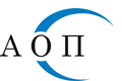 1000 София, ул. "Леге" 4e-mail: aop@aop.bgинтернет адрес: http://www.aop.bgОБЯВАза обществена поръчка на стойност по чл. 20, ал. 3 от ЗОП Номер на обявата: [48471/MR-161]Възложител: [Васил Тренев – изпълнителен директор на Софийска вода АД]Поделение (когато е приложимо): [……]Партида в регистъра на обществените поръчки: [00435]Адрес: [град София 1766, район Младост, ж. к. Младост ІV, ул. "Бизнес парк" №1, сграда 2А]Лице за контакт (може и повече от едно лица): [Мила Тошева]Телефон: [02 8122457] E-mail: [mtosheva@sofiyskavoda.bg] Достъпът до документацията за поръчката е ограничен: [] Да [х] НеДопълнителна информация може да бъде получена от:[х] Горепосоченото/ите място/места за контакт [] Друг адрес: (моля, посочете друг адрес)Приемане на документи и оферти по електронен път: [] Да [х] НеОбект на поръчката:[x] Строителство[] Доставки[] УслугиПредмет на поръчката: „Извършване на рехабилитация на кантон „Бели Искър“, разположен на територията на община Самоков”Кратко описание: Извършване на рехабилитация на кантон „Бели Искър“, разположен на територията на община Самоков. Видовете дейности, предмет на поръчката са посочени в Количествените сметки от Раздел Б: Цени и данни.Място на извършване: Кантон „Бели Искър“ – на 8,0 км. над с. Бели Искър посока ВЕЦ „Бели Искър“ в Национален парк „Рила“Обща прогнозна стойност на поръчката (в лв., без ДДС): 90 000,00 лв. без ДДС.Обособени позиции (когато е приложимо): [] Да [х] НеНомер на обособената позиция: [   ]Наименование: [……]   Прогнозна стойност (в лв., без ДДС): [   ]Забележка: Използвайте този раздел толкова пъти, колкото са обособените позиции.Условия, на които трябва да отговарят участниците (когато е приложимо): допълнителна информация - в преписката на процедурата, на профила на купувача, в т.ч.:Изисквания за личното състояние: Изискване:За участниците да не са налице основанията за отстраняване, посочени в чл. 54, ал. 1, и чл. 101, ал. 11 от ЗОП.Доказване: Участниците представят в офертата си декларации за липсата на горните основания за отстраняване. Декларацията за липсата на обстоятелствата по чл. 54, ал. 1, т. 1, 2 и 7 ЗОП се подписва от лицата, които представляват участника. Когато участникът се представлява от повече от едно лице, декларацията  за обстоятелствата по чл. 54, ал. 1, т. 3 – 6 ЗОП се подписва от лицето, което може самостоятелно да го представлява.Изискване:Не могат да участват в процедура за възлагане на обществена поръчка участници, за които важи забраната по чл.3, т.8 от Закона за икономическите и финансовите отношения с дружествата, регистрирани в юрисдикции с преференциален данъчен режим, свързаните с тях лица и техните действителни собственици (ЗИФОДРЮПДРСЛТДС), освен ако не са приложими изключенията по чл.4 от същия закон.Доказване:Участниците представят в офертата декларация относно липсата на горното основание за отстраняване.Изискване:За участниците да не са налице основанията за отстраняване, посочени в чл. 55, ал. 1, т. 4 от ЗОП.Доказване: Участниците представят в офертата декларация относно липсата на горното основание за отстраняване.Правоспособност за упражняване на професионална дейност: Изискване:Участникът трябва да е вписан в Централен професионален регистър на строителя, с право да изпълнява строежи от четвърта група, втора категория.Доказване:Всеки участник следва да декларира, че е регистриран в  Централен професионален регистър на строителя с право да изпълнява строежи от четвърта група, втора категория. Преди подписването на договора Участникът, избран за изпълнител, представя на Възложителя копие от Удостоверението за вписване в Централен професионален регистър на строителя, удостоверяващо правото му да изпълнява строежи от четвърта група, втора категория.Икономическо и финансово състояние: [не]Технически и професионални способности: Изискване: Всеки участник, през последните 5 години, считано от датата на подаване на офертата, трябва успешно да е изпълнил и завършил строителство идентично или сходно с предмета на поръчката. Под сходно следва да се разбира рехабилитация/ремонт на сгради.   Доказване: Списък с успешно изпълненото и завършено от участника строителство - Рехабилитация/ремонт на сгради, отговарящи на горните изисквания на възложителя за идентичен или сходен опит. Списъкът трябва да е за последните 5 години, считано от датата на подаване на офертата и да съдържа следната информация за всеки от изпълнените обекти:•	възложител, •	наименование на обекта, •	място на изпълнение, •	времеви период на изпълнение на строителството (в рамките на изискуемия),От списъка трябва да е видно изпълнението на посочените по-горе изисквания на възложителя за идентичен или сходен опит. В случай, че в списъка фигурират обекти, изпълнени от участника като участник в обединение или като подизпълнител, участникът следва да декларира стойността на изпълнените от него работи. Когато в списъка е посочен обект, чието изпълнение е започнало преди периода обхващащ предходните 5 години, считано до датата на подаване на офертата за участие, участникът следва да декларира стойността на изпълнената част, попадаща в изискуемия период.За всеки един от обектите от списъка, участникът, избран за изпълнител,  следва да представи издадени от съответните възложители удостоверения за добро изпълнение, които съдържат стойността, датата, на която е приключило изпълнението, мястото, вида и обема, както и дали е изпълнено в съответствие с нормативните изисквания.Изискване:За изпълнение на поръчката всеки Участник трябва да разполага минимум със следното основно оборудване, транспортни средства и механизация за изпълнението на работите, предмет на поръчката, които трябва да бъдат собственост на Участника и/или да са му предоставени по силата на договор за лизинг или договор за наем: -	Багер  - 1 брой;  -	Самосвал - 1 брой;-	Самосвал /4x4/- 1 брой -	Микробус - 2 броя;-	Микробус  /4x4/- 1 брой -	Мобилно скеле тип „Кула“- 5 броя.-	Електрожен – 1 бр.-	Циркуляр – 2 бр.-	Компресор – 1 бр. -	Перфоратори за бетон - 3 броя.-	Ъглошлайф – 2 броя.Доказване:Декларация за техническото оборудване за изпълнението на предмета на поръчката съгласно изискванията посочени по-горе. Списъкът трябва да съдържа информация относно вида и капацитета (в приложимите съгласно изискванията случаи) на посочените оборудване, транспортни средства и механизация. Посочените в декларацията основно оборудване, транспортни средства и механизация трябва да отговарят на изискванията посочени по-горе  и съответствието им с тези изисквания трябва да е видно в декларацията.Изискване:За изпълнение на поръчката всеки участник трябва да разполага с поне двама технически ръководители, които да притежават необходимото техническо образование, както и с правоспособни служители, имащи квалификация за извършване на дейностите посочени в количествените сметки, както следва:Технически ръководител – минимум 2 бр.Водопроводчик – минимум 1 бр.Каналджия – минимум 1 бр.Заварчик – минимум 1 бр.Ел. специалист – минимум 1 бр.Зидаро-мазач – минимум 1 бр.Тенекеджия – минимум 1 бр.Дърводелец – минимум 1 бр.Арматурист – минимум 1 бр.Кофражист – минимум 1 бр.Машинист на багер – минимум 1 бр.Работник стомано-бетонови конструкции – минимум 1 бр.Общ работник – минимум 2 бр.Доказване:Всеки участник следва да представи в офертата си декларация, че през целия период на договора ще има на разположение посочения по-горе списък от експерти, които ще бъдат ангажирани при изпълнението на обществената поръчка. Изискване:Участникът трябва да притежава действаща застрахователна полица за професионална отговорност в строителството по чл. 171 от ЗУТ, отговаряща на групата и категорията на предмета на настоящата поръчка, която застраховка следва да покрива вреди, причинени на други участници в строителството и проектирането и/или на трети лица, вследствие на неправомерни действия или бездействия при или по повод изпълнение на задълженията им. Доказване:Участникът следва да декларира, че в случай, че бъде избран за Изпълнител, ще представи действаща застрахователна полица за професионална отговорност в строителството по чл. 171 от ЗУТ (заверено от участника копие), отговаряща на групата и категорията на предмета на настоящата поръчка, и че застраховката ще се поддържа през целия период на договора. Участникът избран за Изпълнител  следва да  представи преди подписване на договора заверено копие на действаща застрахователна полица за професионална отговорност в строителството по чл. 171 от ЗУТ, отговаряща на групата и категорията на предмета на настоящата поръчка.Изискване: Всеки участник трябва да прилага система за управление на качеството в съответствие с изискванията на EN ISO 9001 или еквивалент с обхват на сертификацията строителство, включващо строителството, предмет на поръчката.Доказване:Участникът представя Декларация за наличие на валиден сертификат за въведена система за управление на качеството, съгласно EN ISO 9001  или еквивалент, издаден от акредитиран орган, с обхват на сертификацията строителство, включващо строителството, предмет на поръчката.Участникът избран за Изпълнител  следва да  представи преди подписване на договора заверено копие на валиден сертификат за въведена система за управление на качеството, съгласно EN ISO 9001 или еквивалент, издаден от акредитиран орган, с обхват на сертификацията строителство, включващо строителството, предмет на поръчката.Изискване: Всеки участник трябва да прилага системи за опазване на околната среда в съответствие с изискванията на EN ISO 14001 или еквивалент с обхват на сертификацията строителство, включващо строителството, предмет на поръчката.Доказване:Участникът представя Декларация за наличие на валиден сертификат за въведена система за опазване на околната среда в съответствие с изискванията на EN ISO 14001 или еквивалент с обхват на сертификацията строителство, включващо строителството, предмет на поръчката.Участникът избран за Изпълнител  следва да  представи преди подписване на договора заверено копие на валиден сертификат за въведена система за опазване на околната среда в съответствие с изискванията на EN ISO 14001 или еквивалент с обхват на сертификацията строителство, включващо строителството, предмет на поръчката.Информация относно запазени поръчки  (когато е приложимо):[] Поръчката е запазена за специализирани предприятия или кооперации на хора с   увреждания или за лица, чиято основна цел е социалното интегриране на хора сувреждания или на хора в неравностойно положение[] Изпълнението на поръчката е ограничено в рамките на програми за създаване назащитени работни местаКритерий за възлагане:[] Оптимално съотношение качество/цена въз основа на:      [] Цена и качествени показатели      [] Разходи и качествени показатели [] Ниво на разходите[х] Най-ниска цена Показатели за оценка: (моля, повторете, колкото пъти е необходимо)Показател за оценка на предложенията: най-ниска ценаВ приложената  Количествено-стойностна сметка Участникът следва да попълни предлаганата от него цена за всяка позиция от таблицата. Обща стойност за КСС ще се получи като се умножи единичната предложена цена по количеството и произведенията се съберат. На оценка подлежи стойността в клетка „Обща стойност без непредвидени разходи“ от ценовата таблица. Участникът с най-ниска стойност на оценяваното предложение получава максималния брой точки 100. Оценката за всеки от останалите допуснати участници се получава като най-ниското оценявано предложение се умножи по 100 точки и резултатът се раздели на оценяваното предложение на съответния участник и частното се закръгли до втория знак след десетичната запетая.Общата стойност на Ценовата таблица не формира стойността на договора и ще бъде използвана само за целите на оценката.Комисията разглежда представените от участниците ценови предложения, като на оценка подлежат тези, които отговорят на изискванията на Възложителя.В приложимите случаи при констатирани аритметични грешки в КСС се прилагат следните правила: - При различия между стойности, изразени с цифри и думи, за вярно се приема словесното изражение на стойността.- В случай че е допусната аритметична грешка при пресмятането/изчисленията от участника, комисията извършва повторни изчисления и определя аритметично вярната сума. - При разминаване между единични цени и общи стойности, за верни се считат съответните оферирани единични цени.Срок за получаване на офертите:Дата: (дд/мм/гггг) [10.05.2019 г.]                      Час: (чч:мм) [16:30]Срок на валидност на офертите:5 месеца считано от датата, определена за краен срок за получаване на офертите.Срокът на валидност на офертите е времето, през което участниците са обвързани с условията на представените от тях оферти. Възложителят кани участниците да удължат срока на валидност на офертите, когато той не е изтекъл. Когато срокът е изтекъл, възложителят кани участниците да потвърдят валидността на офертите си за определен от него нов срок. Участник, който не удължи или не потвърди срока на валидност на офертата си, се отстранява от участие.Дата и час на отваряне на офертите:Дата: (дд/мм/гггг) [15.05.2019 г.]                      Час: (чч:мм) [14:00]Място на отваряне на офертите: [сградата на “Софийска вода” АД, град София 1766, район Младост, ж. к. Младост ІV, ул. "Бизнес парк" №1, сграда 2А]Информация относно средства от Европейския съюз:Обществената поръчка е във връзка с проект и/или програма, финансиран/а със средства от европейските фондове и програми:  [] Да [х] Не        Идентификация на проекта, когато е приложимо: [……]Друга информация (когато е приложимо): [……]Подаването и отварянето на оферти се осъществява на адрес: сграда на "Софийска вода" АД, град София 1766, район Младост, ж. к. Младост IV, ул. "Бизнес парк" №1, сграда 2А.При писмено искане, направено до три дни преди изтичането на срока за получаване на оферти, възложителят е длъжен най-късно на следващия работен ден да публикува в профила на купувача писмени разяснения по условията на обществената поръчка.С подаването на офертата се счита, че участниците се съгласяват с всички условия на възложителя, в т.ч. с определения от него срок на валидност на офертите и с проекта на договор. Изисквания към офертата и условия, на които следва да отговарят участниците, включително изискванията за финансови и икономически условия, технически способности и квалификация.Участниците трябва да представят оферта съгласно предоставено от възложителя: Техническо задание към договора, налично в електронната преписка на обществената поръчка в профила на купувача.Ценовото предложение и декларациите трябва да са подписани от оторизираното за това лице. Представените копия на документи в офертата за участие следва да бъдат четливи и заверени от участника с гриф „Вярно с оригинала“.Документи от предложението на Участника, които са на чужд език, се прилагат заедно със заверен от Участника превод на български език.В представените от участника декларации не следва да се вписват лични данни, като ЕГН, номер на лична карта и др.Участници, подизпълнители и ползване на капацитета на трети лица.Участник в обществената поръчка може да бъде всяко българско или чуждестранно физическо или юридическо лице или техни обединения, както и всяко друго образувание, което има право да изпълнява строителство, доставки или услуги съгласно законодателството на държавата, в която то е установено.Всеки участник в обществената поръчка има право да представи само една оферта. Лице, което участва в обединение или е дало съгласие да бъде подизпълнител на друг участник, не може да подава самостоятелно оферта за участие. В обществената поръчка едно физическо или юридическо лице може да участва само в едно обединение. Свързани лица не могат да бъдат самостоятелни участници в една и съща поръчка. Съгласно §2, т.45. от Допълнителни разпоредби на ЗОП, „Свързани лица“ са тези по смисъла на § 1, т.13 и 14 от допълнителните разпоредби на Закона за публичното предлагане на ценни книжа: а) лицата, едното от които контролира другото лице или негово дъщерно дружество;б) лицата, чиято дейност се контролира от трето лице;в) лицата, които съвместно контролират трето лице;г) съпрузите, роднините по права линия без ограничения, роднините по съребрена линия до четвърта степен включително и роднините по сватовство до четвърта степен включително.При участие на обединения, които не са юридически лица, съответствието с критериите за подбор се доказва от обединението участник, а не от всяко от лицата, включени в него, с изключение на съответна регистрация, представяне на сертификат или друго условие, необходимо за изпълнение на поръчката, съгласно изискванията на нормативен или административен акт и съобразно разпределението на участието на лицата при изпълнение на дейностите, предвидено в договора за създаване на обединението. Клон на чуждестранно лице може да е самостоятелен участник в поръчката, ако може самостоятелно да подава заявления за участие или оферти и да сключва договори съгласно законодателството на държавата, в която е установен. В случаите по горната точка, ако за доказване на съответствие с изискванията за икономическо и финансово състояние, технически и професионални способности клонът се позовава на ресурсите на търговеца, клонът представя доказателства, че при изпълнение на поръчката ще има на разположение тези ресурси. ПодизпълнителиУчастниците посочват в офертата подизпълнителите и дела от поръчката, който ще им възложат, ако възнамеряват да използват такива. В този случай те трябва да представят доказателство за поетите от подизпълнителите задължения. Подизпълнителите трябва да отговарят на съответните критерии за подбор съобразно вида и дела от поръчката, който ще изпълняват, и за тях да не са налице основания за отстраняване от процедурата. Изпълнителите сключват договор за подизпълнение с подизпълнителите, посочени в офертата. Възложителят изисква замяна на подизпълнител, който не отговаря на някое от условията по предходната точка поради промяна в обстоятелствата преди сключване на договора за обществена поръчка. Участниците могат да използват капацитета на трети лица, при спазване на следните изискванията:Участниците могат за конкретната поръчка да се позоват на капацитета на трети лица, независимо от правната връзка между тях, по отношение на критериите, свързани с икономическото и финансовото състояние, техническите и професионалните способности. По отношение на критериите, свързани с професионална компетентност и опит за изпълнение на поръчката, участниците могат да се позоват на капацитета на трети лица само ако тези лица ще участват в изпълнението на частта от поръчката, за която е необходим този капацитет. Третите лица трябва да отговарят на съответните критерии за подбор, за доказването на които участникът се позовава на техния капацитет и за тях да не са налице основанията за отстраняване от процедурата. Възложителят изисква от участника да замени посоченото от него трето лице, ако то не отговаря на някое от условията по предходната точка, поради промяна в обстоятелства преди сключване на договора за обществена поръчка. Когато участник в поръчката е обединение от физически и/или юридически лица, той може да докаже изпълнението на критериите за подбор с капацитета на трети лица при спазване на горните условия. В случай, че участникът се е позовал на капацитета на трето лице, за изпълнението на поръчката участникът и третото лице, чийто капацитет се използва за доказване на съответствие с критериите, свързани с икономическото и финансовото състояние носят солидарна отговорност. Съдържание на запечатаната непрозрачна опаковка с офертата:Предложение за изпълнение на поръчката в съответствие с техническите спецификации и изискванията на възложителя (по образец №1) - Участникът декларира и дали ще ползва подизпълнители или посочени видове работи от предмета на поръчката, които ще се предложат на подизпълнители и съответстващият на тези работи дял в проценти от стойността на обществената поръчка, както и предвидените подизпълнители; Декларация по чл.54, ал.1, т.1, 2 и 7 от ЗОП (по образец №2).Декларация по чл.54, ал.1, т.3 - 6 от ЗОП (по образец №3).В случай, че участникът ще ползва подизпълнител/и или ресурс на трето лице или участникът е обединение, то декларациите по предходните две точки се представят от всяко от тези лица.Декларация по чл. 55, ал. 1, т. 4 от ЗОП (по образец №4). Декларация по чл. 101, ал.11 от ЗОП за липса на свързаност с друг участник (по образец №5). Декларация по чл.3, т. 8 и чл. 4 от Закона за икономическите и финансовите отношения с дружествата, регистрирани в юрисдикции с преференциален данъчен режим, свързаните с тях лица и техните действителни собственици (по образец №6).Декларация по чл. 69 от Закона за противодействие на корупцията и за отнемане на незаконно придобитото имущество (по образец №7).В случай че участникът е обединение, което не е юридическо лице, следва да представи копие от документ, от който да е видно правното основание за създаване на обединението, както и следната информация във връзка с обществената поръчка:правата и задълженията на участниците в обединението;разпределението на отговорността между членовете на обединението;дейностите, които ще изпълнява всеки член на обединението. В документа следва да е определен партньор, който да представлява обединението за целите на обществената поръчка и трябва по безусловен начин да се удостовери, че участниците в обединението поемат солидарна отговорност за участието в обществената поръчка и за задълженията си по време на изпълнение на договора.Когато участникът се позовава на капацитета на трети лица, той трябва да може да докаже, че разполага с техните ресурси, като представи документи за поетите от третите лица задължения.Пълномощно на лицето подписващо документите в офертата (в случай, че документите не са подписани от лицето, представляващо участника - неприложимо при деклариране на обстоятелствата в Декларация по чл. 54, ал. 1, т. 1, 2 и 7 и Декларация по чл. 54, ал. 1, т. 3 - 6 ЗОП.Декларация за оглед на обекта (по образец №8), предмет на поръчката, подписана двустранно от Участника и представител на Възложителя. Лице за контакт: инж. Манол Иванов, тел. 087 966 2932. Декларация от участника, че е регистриран в Централен професионален регистър на строителя с право да изпълнява строежи от четвърта група, втора категория.Списък с успешно изпълненото и завършено от участника строителство - Рехабилитация/ремонт на сгради, отговарящи на изискванията на възложителя за идентичен или сходен опит за последните 5 години, считано от датата на подаване на офертата с посочване на следната информация за всеки от изпълнените обекти:•	възложител, •	наименование на обекта, •	място на изпълнение, •	времеви период на изпълнение на строителството (в рамките на изискуемия),Декларация за техническото оборудване за изпълнението на предмета на поръчката съгласно изискванията с посочване на информация относно вида и капацитета (в приложимите съгласно изискванията случаи) на посочените оборудване, транспортни средства и механизация.Декларация от участника, че през целия период на договора ще има на разположение посочения в изискванията списък от експерти за изпълнение на обществената поръчка. Декларация от участника, че в случай, че бъде избран за Изпълнител, ще представи действаща застрахователна полица за професионална отговорност в строителството по чл. 171 от ЗУТ (заверено от участника копие), отговаряща на групата и категорията на предмета на настоящата поръчка, и че застраховката ще се поддържа през целия период на договора.Декларация за наличие на валиден сертификат за въведена система за управление на качеството, съгласно EN ISO 9001  или еквивалент, издаден от акредитиран орган, с обхват на сертификацията строителство, включващо строителството, предмет на поръчката.Декларация за наличие на валиден сертификат за въведена система за опазване на околната среда в съответствие с изискванията на EN ISO 14001 или еквивалент с обхват на сертификацията строителство, включващо строителството, предмет на поръчката.Ценово предложение: Попълнена КСС, приложена в раздел Б: Цени и данни, предоставена на хартиен и електронен носител във формат *.xls (или еквивалент). Цените трябва да включват транспортните разходи до съответното място на изпълнение (DDP място за доставка/изпълнение (посочено в проекта на договор) съгласно Incoterms 2010), както и всички разходи и такси, платими от „Софийска вода“ АД. Цените следва да са в български лева, без ДДС и закръглени до втория знак след десетичната запетая. В приложената  Количествено-стойностна сметка Участникът следва да попълни предлаганата от него цена за всяка позиция от таблицата. Обща стойност за КСС ще се получи като се умножи единичната предложена цена по количеството и произведенията се съберат. На оценка подлежи стойността в клетка „Обща стойност без непредвидени разходи“ от ценовата таблица. Общата стойност на Ценовата таблица не формира стойността на договора и ще бъде използвана само за целите на оценката.Списък на документите, съдържащи се в опаковката с офертата, подписан от участника.Отстраняване на непълноти в подадените оферти Когато установи липса, непълнота или несъответствие на информацията, включително нередовност или фактическа грешка, или несъответствие с изискванията към личното състояние или критериите за подбор, комисията писмено уведомява участника, като изисква да отстрани непълнотите или несъответствията в срок 3 работни дни. Сключване на договор Възложителят сключва договор за обществена поръчка с определения изпълнител в 30-дневен срок от датата на определяне на изпълнителя. Възложителят може да сключи договор със следващия класиран участник, когато избраният за изпълнител участник откаже да сключи договор или не се яви за сключването му в определения от възложителя срок, без да посочи обективни причини. При подписване на договор за обществената поръчка с избрания изпълнител, последният е длъжен да предостави актуални документи, удостоверяващи липсата на основанията за отстраняване от обществената поръчка, както и съответствието с поставените критерии за подбор. Документите се представят и за подизпълнителите и третите лица, ако има такива. Доказване липсата на основания за отстраняване:за обстоятелствата по чл. 54, ал. 1, т. 1 ЗОП - свидетелство за съдимост;за обстоятелството по чл. 54, ал. 1, т. 3 ЗОП - удостоверение от органите по приходите и удостоверение от общината по седалището на възложителя и на участника;за обстоятелството по чл. 54, ал. 1, т. 6 и по чл. 56, ал. 1, т. 4 – удостоверение от органите на Изпълнителна агенция "Главна инспекция по труда".Доказване на съответствие с критериите за подбор:Копие на актуално Удостоверение за вписване в Централен професионален регистър на строителя, удостоверяващо правото му да изпълнява строежи от четвърта група, втора категория. Копие на действаща застрахователна полица за професионална отговорност в строителството по чл. 171 от ЗУТ (заверено от участника копие), отговаряща на групата и категорията на предмета на настоящата поръчка, и че застраховката ще се поддържа през целия период на договора.За изпълнението на всеки един от обектите от списъка с успешно изпълнено и завършено строителство, участникът, избран за изпълнител,  представя издадени от съответните възложители удостоверения за добро изпълнение, които съдържат стойността, датата, на която е приключило изпълнението, мястото, вида и обема, както и дали е изпълнено в съответствие с нормативните изисквания. Декларация за техническото оборудване, което ще бъде използвано за изпълнението на предмета на поръчката съгласно декларираното в офертата на участника, избран за изпълнител.Списък на персонала, които ще бъдат ангажирани при изпълнението на обществената поръчка, съгласно декларираното в офертата на участника, избран за изпълнител, както и документи, които доказват професионална компетентност на лицата. Заверено копие на валиден сертификат за въведена система за управление на качеството, съгласно EN ISO 9001 или еквивалент, издаден от акредитиран орган, с обхват на сертификацията строителство, включващо строителството, предмет на поръчката.Заверено копие на валиден сертификат за въведена система за опазване на околната среда в съответствие с изискванията на EN ISO 14001 или еквивалент с обхват на сертификацията строителство, включващо строителството, предмет на поръчката.Преди подписване на договора определеният за изпълнител представя гаранция за  изпълнение в размер на 5% от стойността на договора. Условията й са упоменати в проекта на договора. Гаранцията за обезпечаване на изпълнението се внася под формата на парична сума по банков път с платежно нареждане по сметка на "Софийска вода" АД: „Експресбак“ АД, IBAN: BG28 TTBB 9400 1523 0569 25, BIC:TTBBBG22, като в основанието се посочва номерът на поръчката, или се представя неотменима безусловна банкова гаранция или застраховка, която обезпечава изпълнението чрез покритие на отговорността на изпълнителя.Всички разходи по гаранцията за изпълнение са за сметка на участника, избран за изпълнител. Участникът, избран за изпълнител, трябва да предвиди и заплати своите такси по откриване и обслужване на гаранциите така, че размерът на гаранцията да не бъде по-малък от определения в процедурата.В издадената банкова гаранция трябва да е посочено, че същата се подчинява на “Еднообразните правила за гаранции, платими при поискване” (URDG – Uniform Rules for Demand Guarantees) на Международната търговска камара (ICC), Париж и тяхната последна действаща публикация и ревизия.Когато участникът, избран за изпълнител на поръчката, е чуждестранно физическо или юридическо лице или техни обединения, документите по гаранцията за изпълнение се представят и в превод на български език. Когато определеният изпълнител е неперсонифицирано обединение на физически и/или юридически лица и възложителят не е предвидил в обявлението изискване за създаване на юридическо лице, договорът за обществена поръчка се сключва, след като изпълнителят представи пред възложителя заверено копие от удостоверение за регистрация по БУЛСТАТ или еквивалентни документи съгласно законодателството на държавата, в която обединението е установено.Други документи представяни преди сключване на договор:Попълнено и подписано Споразумение по Околна среда (по образец от проекто-договора).Попълнено и подписано Споразумение за съвместно осигуряване на Здравословни и безопасни условия на труд (ЗБУТ)“ (по образец от проекто-договора).Попълнен и подписан Формуляр за компетентност по БЗР на контрактори, декларацията към него и посочените във формуляра документи (по образец от проекто-договора).Указания за подаване на офертата: офертите се подават на български език в определения по-горе срок в запечатана, непрозрачна надписана опаковка в Деловодството на „Софийска вода“ АД, ул. „Бизнес парк“ №1, сграда 2А, ж. к. Младост 4, София 1766. Работното време на Деловодството на „Софийска вода“ АД е от 08:00 до 16:30 часа всеки работен ден.Върху опаковката с офертата участникът посочва наименованието на дружеството, адрес за кореспонденция, телефон, факс, имейл, предмет и номер на офертата, и адресира до вниманието на Мила Тошева - старши специалист отдел „Снабдяване”.Дата на настоящата обяваДата: (дд/мм/гггг) [24.04.2019]Възложител Трите имена: (Подпис и печат) [Васил Борисов Тренев]Длъжност: [Изпълнителен директор]/………………………………./…………………………………………………………….ИЗПЪЛНИТЕЛ/………………………………./Васил Борисов Тренев Изпълнителен директорВЪЗЛОЖИТЕЛНаименование на подизпълнителя/трето лице, ЕИК/ЕГНОбхват на дейностите, които ще извършваРазмер на участието на подизпълнителя в %    от стойността на поръчката